Request for Proposal DocumentPART II – Draft Contract AgreementMission Director, NHM-UPVishal Complex, 19-A. Vidhan Sabha MargLucknow (Uttar Pradesh) India - 226001Phone: 0522 – 2237496, 2237522Fax: 0522 – 2237574, 2237390Website:  http://upnrhm.gov.inEmail: mdupnrhm@gmail.comTABLE OF CONTENTSTABLE OF CONTENTS	2HMIS/UPHMIS/MCTS DATA ENTRY SERVICES PROVISIONING CONTRACT AGREEMENT	3ARTICLE 1: DEFINITIONS AND INTERPRETATION	5ARTICLE 2: SCOPE OF THE PROJECT	13ARTICLE 3: TERM OF AGREEMENT	17ARTICLE 4: CONDITIONS PRECEDENT	18ARTICLE 5: RIGHTS AND OBLIGATIONS OF THE SERVICE PROVIDER	19ARTICLE 6: OBLIGATIONS OF THE AUTHORITY	22ARTICLE 7: REPRESENTATIONS AND WARRANTIES	24ARTICLE 8: DISCLAIMER	26ARTICLE 9: PERFORMANCE SECURITY	27ARTICLE 10: MAINTENANCE OF EQUIPMENT	28ARTICLE 11: MONITORING OF SERVICES	31ARTICLE 12: PERIODICITY AND METHODOLOGY OF PAYMENT	32ARTICLE 13: REPLACEMENT OF DEFECTIVE OR NON-FUNCTIONAL EQUIPMENTS	34ARTICLE 14: INSURANCE	35ARTICLE 15: ACCOUNTS AND AUDIT	37ARTICLE 16: FORCE MAJEURE	38ARTICLE 17: SUSPENSION OF SERVICE PROVIDER RIGHTS	42ARTICLE 18: TERMINATION	44ARTICLE 19: SERVICE CONTINUITY REQUIREMENTS	48ARTICLE 20: DEFECTS LIABILITY AND ASSIGNMENT	49ARTICLE 21: CHANGE IN LAW	50ARTICLE 22: INDEMNITY	51ARTICLE 23: ACCESS RIGHTS OF SERVICE PROVIDER	54ARTICLE 24: DISPUTE RESOLUTION	55ARTICLE 25: MISCELLANEOUS	56ARTICLE 26: COMPENSATION UPON TERMINATION	60SCHEDULE A: DETAILED BREAKDOWN OF BLOCKS, DISTRICT HOSPITALS, DISTRICT HQ WITH CMOS AND DIVISIONS WITHIN EACH CLUSTER	63SCHEDULE B: KEY PERSONNEL OF SERVICE PROVIDER	85SCHEDULE C: SERVICE AND OPERATIONS & MANAGEMENT REQUIREMENTS	86SCHEDULE D: FORMAT OF PERFORMANCE SECURITY	91SCHEDULE E: DEO WORK PLAN / WORK SCHEDULE (INDICATIVE)	94SCHEDULE F: ESCALATION MATRIX	95SCHEDULE G: RESPONSIBILITY MATRIX	96HMIS/UPHMIS/MCTS DATA ENTRY SERVICES PROVISIONING CONTRACT AGREEMENTThis Data Entry Services Provisioning Agreement (hereinafter referred to as “Agreement”) is made and entered into on the [●] day of [month], [year] by and between:<…………………………………….………….…………Name of Authority………………………………………………………….>, established under the [●], represented by its [●] and having its principal offices at [●] (hereinafter referred to as the "Authority" which expression shall, unless repugnant to the context or meaning thereof, include its administrators, successors and assigns) of the First Part;AND[●], a [●] incorporated under the provisions of the [●] and having its registered office at [●], (hereinafter referred to as the "Service Provider" which expression shall, unless repugnant to the context or meaning thereof, include its successors and permitted assigns and substitutes) of the Second Part.WHEREASThe Authority had invited proposals vide Request for Proposal Document bearing No. [●] dated [●] (the "Bid Notice") from Service Providers for appointment of Data Entry Operators (DEOs) and provisioning of office data entry equipment and printing supplies at the Data Entry Offices/Facilities within the 8 (Eight) identified clusters in the State of Uttar Pradesh, as specified in Schedule A of this Agreement;After evaluation of the Bid(s) received, the Authority had accepted the bid of the Service Provider and issued a letter of acceptance No. [●] dated [●] (hereinafter called the "LOA") to the Service Provider requiring, inter alia, the execution of this Agreement;Details of Clusters and corresponding L1 Bid(s) of Service Provider accepted by Authority/Nodal AuthorityThe Service Provider has agreed to undertake and perform its obligations with respect to the Project, subject to and on the terms and conditions set forth hereinafter.The Service Provider has agreed to meet the requirements and terms and conditions of the Scope of the Project (Article 2) for the following Cluster(s) that it has bid for and has been successfully selected by the Authority as per the bidding process laid down in the RFP document.NOW THEREFORE in consideration of the foregoing and the respective covenants and agreements set forth in this Agreement, the sufficiency and adequacy of which is hereby acknowledged, and intending to be legally bound hereby, the Parties agree as follows:ARTICLE 1: DEFINITIONS AND INTERPRETATIONDefinitionsIn this Agreement, the following words and expressions shall, unless repugnant to the context or meaning thereof, have the meaning hereinafter respectively assigned to them:The words and expressions beginning with capital letters and defined in this Agreement shall, unless the context otherwise requires, have the meaning ascribed thereto herein, and the words and expressions defined in the Schedules and used therein shall have the meaning ascribed thereto in the Schedules.“Accounting Year” means the financial year commencing from the first day of April of any calendar year and ending on the thirty-first day of March of the next calendar year;“Affected Party” shall have the meaning set forth in Article 16;“Agreement” means this Agreement, its Recitals, the Schedules hereto and any amendments thereto made in accordance with the provisions contained in this Agreement;“Applicable Laws” means all laws, brought into force and effect by Government of India or the State Government of Uttar Pradesh including rules, regulations and notifications made thereunder, and judgements, decrees, injunctions, writs and orders of any court of record, applicable to this Agreement and the exercise, performance and discharge of the respective rights and obligations of the Parties hereunder, as may be in force and effect during the subsistence of this Agreement;“Applicable Permits” means all ‘contractually required and need based’ clearances, licences, permits, authorisations, no objection certificates, consents, approvals and exemptions required to be obtained or maintained under Applicable Laws in connection with the “Facilities” identified for supportive supervision and data entry services in office spaces provided at specified locations, during the subsistence of this Agreement;“Appointed Date” means the date on which the Conditions Precedent of both the Parties have been met and shall be deemed to be the date of commencement of the Term with respect to the concerned Office/Facility;“Arbitration Act” means the Arbitration and Conciliation Act, 1996 and shall include modifications to or any re-enactment thereof, as in force from time to time;“Associate” or “Affiliate” means, in relation to either Party, a person who is under significant influence of such Party (as used in this definition, the expression “significant influence” means, with respect to a person which is a company or corporation, the ownership, directly or indirectly, of more than 50% (fifty  per cent) of the total share capital of such person, and with respect to a person which is not a company or corporation, the power to direct the management and policies of such person, whether by operation of law or by contract or otherwise);“Authority” means the Contracting and Implementing Authority, which may be the Director General Medical and Health Services (DGMH), Department of Medical Health & Family Welfare, Government of Uttar Pradesh or any other Nodal Authority/Person nominated by the State Government.“Authority Default” shall have the meaning set forth in Clause 18.2;“Authority Representative” means such person or persons as may be authorised in writing by the Authority to act on its behalf under this Agreement and shall include any person or persons having Authority to exercise any rights or perform and fulfil any obligations of the Authority under this Agreement;	“Bank” means a bank incorporated in India and having a minimum net worth of Rs. 1,000 crore (Rupees one thousand crore) or any other bank acceptable to Senior Lenders (if any), but does not include a bank in which any Senior Lender has an interest;“Bank Rate” means the rate of interest specified by the Reserve Bank of India from time to time in pursuance of Section 49 of the Reserve Bank of India Act, 1934 or any replacement of such Bank Rate for the time being in effect;“Bid” means the documents in their entirety comprised in the bid submitted by the Service Provider in response to the request for proposal (RFP) and the provisions thereof;“Bid Security”/”EMD” means the security provided by the Service Provider to the Authority along with the Bid in a sum as specified for each cluster in the bid documents and which is to remain in force until substituted by the Performance Security. If a bidder opts to bid for more than one cluster, the bidder will need to furnish as Earnest Money Deposit (EMD) an amount equal to the arithmetic sum of EMD for each cluster that the bidder intends to bid for;“Commencement Date” shall mean the date of commencement of data entry operations by the Service Provider which is the date of appointment of DEOs and the corresponding provisioning of office equipment viz. desktop computers and related peripherals, printers and data cards along with printing supplies at the concerned Office/Facility within the Cluster(s), to the satisfaction of the Authority;“Company” means the Company acting as the Service Provider under this Agreement;“Conditions Precedent” shall have the meaning set forth in Clause 4.1; “Contingency” means a condition or situation that is likely to endanger the individuals within the territorial jurisdiction of the State of Uttar Pradesh;“Contractor” means the person or persons, as the case may be, with whom the Service Provider has entered into any contract or any other agreement or contract for provision of the Services or matters incidental thereto, for and on behalf of the Service Provider. The Service Provider shall and will remain solely responsible to the Authority for the overall obligations and liabilities of the Contractor engaged under this Agreement“Cure Period” means the period specified in this Agreement for curing any breach or default of any provision of this Agreement by the Party responsible for such breach or default and shall:	commence from the date on which a notice is delivered by one Party to the other Party asking the latter to cure the breach or default specified in such notice;	not relieve any Party from liability to pay Damages or compensation under the provisions of this Agreement; and	not in any way be extended by any period of Suspension under this Agreement; provided that if the cure of any breach by the Service Provider requires any reasonable action by the Service Provider that must be approved by the Authority hereunder, the applicable Cure Period shall  be  extended  by  the  period  taken  by  the Authority to accord their approval;“Damages” shall have the meaning set forth in Sub-Clause (u) of Clause 1.2.1;“Defect(s)” means any defect or deficiency, whether latent or patent in the service provisioned by the Service Provider or in the Equipment/device deployed for the provision of services for data entry or any failure of the Service/Equipment to comply in all respects with the Agreement including Specifications and Standards, Applicable Laws, Applicable Permits, Performance Parameters and Good Industry Practice “Dispute” shall have the meaning set forth in Clause 24.1.1;“Dispute Resolution Procedure” means the procedure for resolution of Disputes set forth in Article 24;“Document” or “Documentation” means documentation in printed  or  written form, or in tapes, discs, drawings, computer programmes, writings, reports, photographs, films, cassettes, or expressed in any other written, electronic, audio or visual form;“Equipment” means the desktop computer (comprising of Monitor, CPU, Keyboard and Mouse), laser jet printer and data card for internet connectivity, which are to be procured, installed, tested, operated and maintained by the Service Provider in accordance with the terms of this Agreement“Encumbrances” means, in relation to the Equipment, any encumbrances such as mortgage, charge, pledge, lien, hypothecation, security interest, assignment, privilege or priority of any kind having the effect of security or other such obligations, and shall include any designation of loss payees or beneficiaries or any similar arrangement under any insurance policy pertaining to the Equipment, where applicable herein;“Facilities” refers to the health facilities like Sub-centres (SCs), Community Health Centres (CHCs), Primary Health Centres (PHCs), District Hospitals (DHs) / Medical Colleges, Divisional Hospitals and Private Hospitals from the data gathered is entered into the portal.“Financing Agreements” means the agreements executed by the Service Provider, if any, with respect to financial assistance to be provided by the Senior Lenders by way of loans, guarantees, subscription to non-convertible debentures and other debt instruments including loan agreements, guarantees, notes, debentures, bonds and other debt instruments, security agreements, and other documents relating to the financing (including refinancing) of the costs to be incurred on the Project;“Force Majeure” or “Force Majeure Event” shall have the meaning ascribed to it in Article 16;“GOI” means the Government of India;“Good Industry Practice” means the practices, methods, techniques, designs, standards, skills, diligence, efficiency, reliability and prudence which are generally and reasonably expected from a reasonably skilled and experienced Service Provider engaged in the same type of services as envisaged under this Agreement and which would be expected to result in the performance of its obligations by the Service Provider in accordance with this Agreement, Applicable Laws and Applicable Permits in reliable, safe, economical and efficient manner;“GoUP” means the Government of Uttar Pradesh;“Government Instrumentality” means any department, division or sub-division of the Government or the Government of India and includes any commission, board, Government, agency or municipal and other local Government or statutory body including Panchayat under the control of the Government or the Government of India, as the case may be, and having jurisdiction over all or any part of the Equipment or the performance of all or any of the services or obligations of the Service Provider under or pursuant to this Agreement;“Indemnified Party” means the Party entitled to the benefit of an indemnity pursuant to Article 22;“Indemnifying Party” means the Party obligated to indemnify the other Party pursuant to Article 22;“Indirect Political Event” shall have the meaning set forth in Clause 16.2;“Insurance Cover” means the aggregate of the maximum sums insured under the insurances taken out by the Service Provider pursuant to Article 14, and when used in the context of any act or event, it shall mean the aggregate of the maximum sums insured and payable in relation to such act or event;“Inspection Report” shall have the meaning set forth in Clause 11.1 and Clause 11.2;“LOA” or “Letter of Acceptance” means the letter of acceptance“Lenders’ Representative” means the person duly authorised by the Senior Lenders to act for and on behalf of the Senior Lenders with regard to matters arising out of or in relation to this Agreement, and includes his successors, assigns and substitutes;“Maintenance Requirements” shall have the meaning set forth in Article 10;“Material Adverse Effect” means a material adverse effect of any act or event on the ability of either Party to perform any of its obligations under and in accordance with the provisions of this Agreement and which act or event causes a material financial burden or loss to either Party;“Non-Political Event” shall have the meaning set forth in Clause 16.1;“Maintenance” means the maintenance of the Equipment and includes all matters connected with or incidental to the provision of services and facilities in accordance with the provisions of this Agreement;“Monthly Fee/Payment” or “Fee” shall have the meaning set forth in Clause 12.1;“NTP” means the ‘Notice to Proceed’ issued by the Authority to the Service Provider under Clause 4.1.3;“Parties” means the parties to this Agreement collectively and “Party” shall mean any of the parties to this Agreement individually;“Performance Security” shall have the meaning set forth in Article 9; “Performance Parameters” shall mean the parameters set forth in Schedule C;“Political Event” shall have the meaning set forth in Clause 16.3; “Project” means the deployment of DEOs, provisioning of office equipment for data entry along with printing supplies and data entry services at the Offices/Facilities in accordance with the provisions of this Agreement, and includes all works, services and equipment relating to or in respect of the Scope of the Project;“Project Assets” means (a) contractually required and need based rights of access to the Office space provided to the DEOs at each Office/Facility within a Cluster; (b) office equipment for data entry along with printing supplies, other tangible assets such as fittings, communication systems; (c) assets such as software and licence(s), and Intellectual Properties; (d) financial assets, such as receivables, security deposits etc.; (e) insurance proceeds; and (f) Applicable Permits and authorisations relating to or in respect of the Equipment;“Premises/Locations” mean the Facilities that would set up as per locations defined and detailed in Schedule A;“Printing supplies” mean paper for printing and printer cartridge etc. “Re.”, “Rs.” or “Rupees” or “Indian Rupees” means the lawful currency of the Republic of India; “Scope of the Project” shall have the meaning set forth in Article 2;“Senior Lenders” means the financial institutions, banks, multilateral lending agencies, trusts, funds and agents or trustees of debenture holders, including their successors and assignees, who have agreed to guarantee or provide finance to the Service Provider under any of the Financing Agreements for meeting all or any part of the costs to be incurred on the Project and who hold pari passu charge on the assets, rights, title and interests of the Service Provider;“Services” means the Services to be provided by the Service Provider in accordance with the terms and conditions of the Agreement;“Service Provider” shall have the meaning attributed thereto in the array of Parties hereinabove as set forth in the Recitals;“Service Provider Default” shall have the meaning set forth in Clause 18; “State” means the State of Uttar Pradesh and “State Government” means the government of that State;“Suspension” shall have the meaning set forth in Clause 17.1;“Taxes” means any Indian taxes including excise duties, customs duties, value added tax, sales tax, local taxes, cess and any impost or surcharge of like nature (whether Central, State or local) on the goods, materials, equipment and services incorporated in and forming part of the Equipment charged, levied or imposed by any Government Instrumentality, but excluding any interest, penalties and other sums in relation thereto imposed on any account whatsoever. For the avoidance of doubt, Taxes shall not include taxes on corporate income;“Term” means the period as specified under Article 3 (or less in case of early termination by a Termination Notice in accordance with this Agreement) commencing from the Appointed Date;“Termination” means the expiry or earlier termination of this Agreement hereunder;“Termination Notice” means the communication issued in accordance with this Agreement by one Party to the other Party terminating this Agreement;InterpretationIn this Agreement, unless the context otherwise requires,	references to any legislation or any provision thereof shall include amendment or re-enactment or consolidation of such legislation or any provision thereof so far as such amendment or re-enactment or consolidation applies or is capable of applying to any transaction entered into hereunder;references to laws of India or Indian law or regulation having the force of law shall include the laws, acts, ordinances, rules, regulations, bye laws or notifications which have the force of law in the territory of India and as from time to time may be amended, modified, supplemented, extended or re-enacted;	references to a “person” and words denoting a natural person shall be construed as a reference to any individual, firm, company, corporation, society, trust, government, state or agency of a state or any association or partnership (whether or not having separate legal personality) of two or more of the above and shall include successors and assigns;the table of contents, headings or sub-headings in this Agreement are for convenience of reference only and shall not be used in, and shall not affect, the construction or interpretation of this Agreement;	the words “include” and “including” are to be construed without limitation and shall be deemed to be followed by “without limitation” or “but not limited to” whether or not they are followed by such phrases;any reference to any period of time shall mean a reference to that according to Indian Standard Time;any reference to day shall mean a reference to a calendar day;references to a “business day” shall be construed as a reference to a day (other than a Sunday) on which banks in Lucknow, Uttar Pradesh are generally open for business;	any reference to month shall mean a reference to a calendar month as per the Gregorian calendar;references to any date, period or project milestone shall mean and include such date, period or project milestone as may be extended pursuant to this Agreement;any reference to any period commencing “from” a specified day or date and “till” or “until” a specified day or date shall include both such days or dates; provided that if the last day of any period computed under this Agreement is not a business day, then the period shall run until the end of the next business day;the words importing singular shall include plural and vice versa;	references to any gender shall include the other and the neutral gender;“lakh” means a hundred thousand (1,00,000) and “crore” means ten million (10,000,000);“indebtedness” shall be construed so as to include any obligation (whether incurred as principal or surety) for the payment or repayment of money, whether present or future, actual or contingent;references to the “winding-up”, “dissolution”, “insolvency”, or “reorganisation” of a company or corporation shall be construed so as to include any equivalent or analogous proceedings under the law of the jurisdiction in which such company or corporation is incorporated or any jurisdiction in which such company or corporation carries on business including the seeking of liquidation, winding-up, reorganisation, dissolution, arrangement, protection or relief of debtors;any reference, at any time, to any agreement, deed, instrument, licence or document of any description shall be construed as reference to that agreement, deed, instrument, licence or other document as amended, varied, supplemented, modified or suspended at the time of such reference; provided that this Sub-Clause shall not operate so as to increase liabilities or obligations of the Authority hereunder or pursuant hereto in any manner whatsoever;	any agreement, consent, approval, authorisation, notice, communication, information or report required under or pursuant to this Agreement from or by any Party shall be valid and effective only if it is in writing under the hand of a duly authorised representative of such Party, as the case may be, in this behalf and not otherwise;	the Schedules and Recitals to this Agreement form an integral part of this Agreement and will be in full force and effect as though they were expressly set out in the body of this Agreement;        references to Recitals, Articles, Clauses, Sub-Clauses or Schedules in this Agreement shall, except where the context otherwise requires, mean references to Recitals, Articles, Clauses, Sub-Clauses and Schedules of or to this Agreement, and references to a Paragraph shall, subject to any contrary indication, be construed as a reference to a Paragraph of this Agreement or of the Schedule in which such reference appears; andthe damages payable by either Party to the other of them, as set forth in this Agreement, whether on per diem basis or otherwise, are mutually agreed genuine pre-estimated loss and damage likely to be suffered and incurred by the Party entitled to receive the same and are not by way of penalty (the “Damages”).The rule of construction, if any, that a contract should be interpreted against the parties responsible for the drafting and preparation thereof, shall not apply.Any word or expression used in this Agreement shall, unless otherwise defined or construed in this Agreement, bear its ordinary English meaning and, for these purposes, the General Clauses Act 1897 shall not apply.Measurements and arithmetic conventionsAll measurements and calculations shall be in the metric system and calculations done to 2 (two) decimal places, with the third digit of 5 (five) or above being rounded up and below 5 (five) being rounded down.Priority of agreements and errors/discrepanciesThis agreement, and all other agreements and documents forming part of this agreement are to be taken as mutually explanatory and, unless otherwise expressly provided elsewhere in this agreement, the priority of this agreement and other documents and agreements forming part hereof shall, in the event of any conflict between them, be in the following order:	this agreement; and	all other agreements and documents forming part hereof;i.e. the agreement at (a) above shall prevail over the agreements and documents at (b) above.Subject to Clause 1.4.1, in case of ambiguities or discrepancies within this Agreement, the following shall apply:	between two or more Clauses of this Agreement, the provisions of  a specific Clause relevant to the issue under consideration shall prevail over those in other Clauses;between the Clauses of this agreement and the Schedules, the Clauses shall prevail and between Schedules and Annexes, the Schedules shall prevail;	between any value written in numerals and that in words, the latter shall prevail.ARTICLE 2: SCOPE OF THE PROJECTProject OverviewThe Service Provider will provide data entry services for the Office/Facility within the cluster(s) that it has successfully bid for. The Service Provider shall be responsible for:Appointment of skilled Data Entry Operators (DEOs) for data entry services majorly focusing on the Health Management Information System (HMIS), Mother and Child Tracking (MCTS) and Uttar Pradesh Health Management Information System (UPHMIS) portals, for the state of UP. Provision of Office Equipment and Supplies, for data entry and printing, comprising of a desktop computer (with monitor, CPU, keyboard and mouse), laser jet printer, data card for internet connectivity and printing supplies like cartridge, printing paper etc.Provision of Supportive Supervision by DEOs, for data entry through data validation and verification, by conducting a minimum of three visits to three different identified Facilities within their Cluster for assessing discrepancy in entered portal data with the Source Registers maintained at each of the Facility.Scope of WorkThe Service Provider shall provide required data entry services at all the Office/Facility within one or more of the below 8 (eight) Cluster(s) in Uttar Pradesh:The obligations of the Service Provider under this service contract shall include following service activities and responsibilities / commitments. The details of work locations are given in Schedule A.Provision of skilled Data Entry Operators (DEO):The Service Provider shall appoint ONE (1) DEO for each Data Entry office/facility within the Cluster, for which it has successfully placed a bid. Number of DEOs to be appointed for each cluster is as below table. The deployment of DEOs at certain locations may not happen all at once, and may have to be done in a phased manner.Refer Schedule A for additional details of the Data Entry Offices/Facilities within the Districts.	The staffing qualification and experience of the DEOs should be as per the requirement mentioned in Schedule B. The Service Provider shall preferably absorb the currently (already) deployed and trained DEOs (having knowledge of the HMIS portals/systems), post assessment of their fitment to staffing qualification and experience, knowledge and skills. The list of existing DEOs working on HMIS/ UPHMIS/ MCTS data entry shall be provided to the Service Provider to facilitate the absorption of DEOs under this Service Contract.The DEOs shall perform data entry activities as mandated in the DEO work-schedule, created and approved by the Additional Director-Division. An indicative schedule has been provided in Schedule E. The Service Provider shall ensure that the DEO work-schedule is adhered to.A compulsory FULL ONE (1) day Orientation Training of new DEOs, within the date specified by the Authority, whether at time of on-boarding or DEO replacement, shall be the responsibility of the Service Provider, for which the Service Provider should identify certain number of Key Resources who will be trained on the various HMIS systems / portals, the data entry process activities, reporting formats and protocols / structures, supporting supervision requirements and general project and scope of work compliance requirements, by concerned nominated persons from Authority. These Authority trained resources of the Service Provider should be able to further train the new joining DEOs. The DEO Orientation training should thus be on sensitizing the DEOs on the various HMIS systems / portals, the data entry process activities, reporting formats and protocols / structures, supporting supervision requirements and general project and scope of work compliance requirements. A nominated person from Authority shall closely monitor the training quality delivered by the Service Provider, as and when deemed necessary. The Service Provider shall facilitate and bear the expenses for logistics of the nominated person from Authority who shall perform the monitoring.The data entry services sought from the DEO shall majorly focus on the Health Management Information System (HMIS), Mother and Child Tracking (MCTS) and Uttar Pradesh Health Management Information System (UPHMIS) portal for the state of UP.The DEO shall report to the Block Programme Manager / District Programme Manager / Appointed Nodal Person, who shall coordinate and monitor the DEO activities at the respective Block. The MOI/C at the Block shall be the Reporting authority for the DEO.The DEO shall receive the Reporting Formats/Registers for data entry from the various Facilities (Sub-centres (SC), Primary Health Centres (PHCs), Community Health Centres (CHCs)/Block/District Hospital/District HQ with CMOs/Division and Private Hospitals). The DEO shall ensure that the details of such a receipt is documented in a Log Book maintained by the MOI/C. Every such entry for handover of the Reporting Formats/Registers shall be counter-signed by the DEO to confirm its receipt.Once the Supportive Supervision as stated in Clause 2.2.3 is complete, the summary shall be entered by the DEO on the UPHMIS portal and the correction shall be carried out for the discrepant data as identified in the Validation Committee (VCM) Meeting findings.The DEO may be required to do some basic data analysis as and when required and intimated by the BPM / DPM / MOI/C.Provision of Office Equipment and Supplies for Data Entry Services The Service Provider shall mandatorily provide (through brand new purchase, not rental or refurbished) to all the Data Entry Offices/Facilities within the cluster(s) that it has bid for, a desktop computer (with monitor, CPU, keyboard and mouse), a laser jet printer along with printing supplies like cartridge and printing paper and shall also provide internet connectivity to all the supplied desktop computers through provisioning of data cards for internet access.  The estimated consumption of IT consumables shall be:Printing Paper = 02 Reams / monthLaser Printer Cartridge = 01 Cartridge / monthThe Service Provider shall ensure that a reserve (critical inventory stock) for all the printing consumables is maintained such that the data entry office/facility never runs out of stock of the printing supplies, thus allowing seamless conduct of daily activities.The Service Provide shall ensure that all newly purchased (and not used or refurbished) office equipment as stated in Clause 2.2.2.1 is provided.Provision of Supportive Supervision services for data entry The DEO shall provide Supportive Supervision through data validation and verification for discrepant data as identified and reported in the Validation Committee Meeting (VCM). Basis the VCM findings, the MOI/C shall prepare a mobility schedule for the DEO to cover a minimum of three such erring Facilities, the visit to which shall be completed within a period of three days. The DEO shall be required to fill the Supportive Supervision Checklist (SSC) - HMIS/MCTS for a visit to every Facility.  The DEO shall additionally ensure that the DEO Mobility Letter issued by the MOI/C in this regard, to allow the DEO facilitated access to the Facilities for conducting Supportive Supervision, is counter-verified with sign and seal by the Representative of the Facility to confirm the occurrence of such a visit. The data from the Supportive Supervision Checklist (SSC) - HMIS/MCTS shall then be uploaded on the UPHMIS portal for data correction. The DEO shall mandatorily brief the MOI/C for every such visit with an update on parameters (not limited to) below:Availability of formats and tally sheetsStatus of Maintenance of records at FacilityTally and verify collected HMIS data with Facility Records Major challenges faced at the Facility It is the DEO’s obligation to get the hardcopy of the Supportive Supervision Checklist (SSC) - HMIS/MCTS validated with sign and seal of the MOI/C. The soft copy of such a report shall be shared with the BPM / DPM MOI/C over mail, while the original shall be preserved by the DEO for any future reference during audits.The Authority shall implement Responsibility Matrix for quality data collection and entry process and communicate/re-emphasize the roles and responsibilities, provided in Schedule G, within the Facility Staff.The Service Provider shall hand over of all the documents/ submissions/ presentations/ collated data prepared as per the scope of this project to the Authority at the termination or end of the Contract.Change of ScopeThe Authority may, notwithstanding anything to the contrary contained in this Agreement, either require the provisioning of additional DEOs along with office equipment for data entry services with respect to the whole project at large or any particular Cluster/Division/District/Block, which is not included in the Scope of the Project under this Agreement or decide to remove any of the DEO(s), Service and/or equipment from the Scope with respect to the whole project at large or any particular Cluster/Division/District/Block (“Change of Scope”).  The Change of Scope could be a change in number of DEOs Deployed or change in nature of services being delivered by the DEOs as under Article 2 of this Agreement.In the event of the Authority determining that a Change of Scope is necessary, it shall issue to the Service Provider a notice specifying in reasonable detail the change in DEO Deployment, Services and/or Equipment, contemplated thereunder (the “Change of Scope Notice”).In-case the Change of Scope is of the nature of increasing number of DEOs deployed, up to an additional requirement of 20% of the original total DEO count as per Schedule A, the same shall be fulfilled by the Service Provider at rate(s) quoted in the Financial Bid. If the increase in DEO deployment is beyond 20% of the original total DEO count, then Clause 2.3.5 shall apply.In the event that a Change of Scope Notice is issued, the Service Provider shall communicate in writing to the Authority within 15 days, the resultant impact (increase or decrease) on the monthly payments, as under Clause 12.1, payable to the Service Provider for the work to be executed under Change of Scope Notice. Upon receipt of the said communication in writing from the Service Provider, the Authority shall analyse the impact on work and cost, and, the Parties shall, not later than 30 days from the date of issuance of Change of Scope Notice, agree on the terms regarding the execution of work under Change of Scope Notice.ARTICLE 3: TERM OF AGREEMENTTermSubject to and in accordance with the provisions of this Agreement, the Applicable Laws and the Applicable Permits and Good Industry Practice, the Authority hereby grants to the Service Provider and the Service Provider hereby accepts the exclusive right, license and Authority to appoint data entry operators; provide data entry services and procure, install, operationalize and maintain the computers and related peripherals and printers at the locations per Schedule A of this Agreement, during the subsistence of this Agreement for a period of 3 (Three) years (or early termination by a Termination Notice in accordance with this Agreement) commencing from the Appointed Date (the “Term”), and to exercise and/or enjoy the rights,  power,  privileges  and  entitlements as set forth in this Agreement and implement the Project, subject to and in accordance with the terms and conditions set forth herein. Contract extension, if any, shall be based on need and mutually acceptable period and terms and conditions between the Authority and the Service Provider.ARTICLE 4: CONDITIONS PRECEDENTConditions PrecedentSave and except as expressly provided in this Agreement, the respective rights and obligations of the Parties under this Agreement shall come into effect on the satisfaction in full of the conditions precedent specified in this Clause 4.1 (the “Conditions Precedent”).The Service Provider may, upon fulfilling the Conditions Precedent in Clause 4.1 require the Authority to satisfy any or all of the Conditions Precedent set forth in Clause 4.1.3 within a period of 21 (Twenty-one) days of receiving of notice for Award of Contract. The Conditions Precedent required to be satisfied by the Authority shall be deemed to have been fulfilled when the Authority shall have issued to the Service Provider a Notice to Proceed (“NTP”) and provided the “contractually required and need based” access and rights with respect to the concerned Office/Facility as listed in Schedule A of this Agreement, for the purpose of provisioning the data entry services.The Conditions Precedent required to be satisfied by the Service Provider shall be deemed to have been fulfilled when the Service Provider shall have provided Performance Security to the Authority;Upon request in writing by any of the parties, the other party may, in its discretion, waive any of the Conditions Precedent set forth in this Article 4 or permit additional time to meet any of the Conditions Precedent set forth in this Article 4; Each Party shall promptly inform the other Party when any Condition Precedent for which it is responsible has been satisfied.The date on which the Condition Precedents are satisfied by the Authority and Service Provider shall be the Appointed Date for commencement of the Term for this specified Project.ARTICLE 5: RIGHTS AND OBLIGATIONS OF THE SERVICE PROVIDERObligations of the Service ProviderSubject to and on the terms and conditions of this Agreement, the Service Provider shall at its cost and expense undertake to fulfil all the requirements of Scope of the Project, as per Article 2, and observe, fulfil, comply with and perform all its obligations set out in this Agreement or arising hereunder.The Service Provider shall comply with all Applicable Laws and Applicable Permits (including renewals as required) in the performance of its obligations under this Agreement.Subject to Clauses 5.1.1 and 5.1.2, the Service Provider shall discharge its obligations in accordance with Good Industry Practice and as a reasonable and prudent person.The Service Provider hereby accepts and agrees to discharge obligations herein and provide the Services, subject to and in accordance with the terms and conditions set forth herein:Subject to and in accordance with the provisions of this Agreement, the Service Provider shall be obliged or entitled (as the case may be) to:Right of Way, “only contractually required and need based” access and license rights to the work locations as listed in Schedule A of this Agreement for the purpose of and to the extent conferred by the provisions of this Agreement for performing and fulfilling all of the Service Provider’s obligations under this Agreement; Procure, install, operationalise, and maintain the computers and related peripherals, printers and data cards for internet access and provide Services as per the terms and conditions of this Agreement including any mentioned Specifications and Standards, Applicable Laws, Applicable Permits, Performance Parameters and Good Industry Practice.Bear and pay all costs, expenses and charges in connection with or incidental to the performance of the obligations of the Service Provider under this Agreement;On and from the date of commencement of services and during the Term, the Service Provider shall have the right to demand, charge, retain, appropriate the ‘Monthly Fee/Payment’ in accordance with the provisions of this Agreement;Not assign, transfer or sublet or create any lien or Encumbrance on this Agreement, hereby granted or on the whole or any part of the Equipment or transfer, lease or part possession thereofPerform and fulfil all of the Service Provider's obligations in accordance with this Agreement including any mentioned Specifications and Standards, Applicable Laws, Applicable Permits and Good Industry Practice;Exercise such other rights and obligations as the Authority may determine as being necessary or desirable, for the purpose incidental and necessary for implementing the Project.Take possession and remove any of resources deployed for or in connection with performance of services under this Agreement, upon completion of the Term of the Agreement.The Service Provider shall, at its own cost and expense, in addition to and not in derogation of its obligations elsewhere set out in this Agreement:make, or cause to be made, necessary documented applications to the relevant Government Instrumentalities with such particulars and details, as may be required for obtaining all Applicable Permits and obtain and keep in force and effect such Applicable Permits in conformity with the Applicable Laws;procure, as required, the appropriate proprietary rights, licences, agreements and permissions for materials, methods, processes and systems used or incorporated in the Project and in line with the scope of work detailed in Article 2;conduct data entry services as per Service and Operations & Management Requirements in Schedule C and other Maintenance and Remedial Specific Articles of this Agreement;make reasonable efforts to maintain harmony and good industrial relations among the personnel employed by it or its Contractors in connection with the performance of its obligations under this Agreement;ensure and procure that its Contractors comply with all Applicable Permits and Applicable Laws in the performance by them of any of the Service Provider’s obligations under this Agreement;not do or omit to do any act, deed or thing which may in any manner be in violation of any of the provisions of this Agreement;support, cooperate with and facilitate the Authority in the implementation and operation of the Project in accordance with the provisions of this Agreement; The Service Provider shall furnish the following documents in respect of the individual DEOs who will be deployed by it in this ministry before the commencement of data entry operations:List of persons short listed by the Service Provider for Deployment bearing full details i.e. Name, Date of Birth, Marital Status, Address, Educational and Professional qualification, Experience etc. with photograph affixed.Biodata of each deployed resourceCopy of the appointment letter issued to each DEO with standard terms and conditions as mentioned in the agreement and approved by the Authority and ESI and EPF account number if not issued/allotted to them earlierCharacter Certificate from a Group ‘A’ or Class–I Gazetted Officer of the Central Government/state Government per Notary Public for each of the deployed DEOsAn attested copy of the certificate showing educational qualification of the personnel will be required to be attached to the list of the manpower deployed for each of the deployed DEOsCertificate of verification of antecedents of persons by local police Authority It will be the responsibility of the Service Provider to meet transportation, food, medical or any other requirements in respect of the DEOs deployed by it and the Authority shall bear no liability in this regard.The Service Provider shall be solely responsible for the redressal of grievances/resolution of disputes relating to the DEO deployed. The Authority shall in no way be responsible for settlement of such issues whatsoever.Employment of Foreign NationalsThe Service Provider acknowledges, agrees and undertakes that employment of foreign personnel by the Service Provider and/or its Contractors and their sub- contractors shall be subject to grant of requisite regulatory permits and approvals including employment/residential visas and work permits, if any required, and the obligation to apply for and obtain the same shall and will always be of the Service Provider and, notwithstanding anything to the contrary contained in this Agreement, refusal of or inability to obtain any such permits and approvals by the Service Provider or any of its Contractors or sub-contractors shall not constitute Force Majeure Event, and shall not in any manner excuse the Service Provider from the performance and discharge of its obligations and liabilities under this Agreement.Employment of Trained PersonnelThe Service Provider shall ensure that the personnel engaged by it in the performance of its obligations under this Agreement are at all times properly trained for their respective functions. The minimum standards for persons employed in various positions shall be as set forth under Schedule B of this Agreement.ARTICLE 6: OBLIGATIONS OF THE AUTHORITYObligations of the AuthorityThe Authority shall, at its own cost and expense, undertake, comply with, and perform all its obligations set out in this Agreement or arising hereunder.The Authority agrees to provide support to the Service Provider and undertakes to observe, comply with and perform, subject to and in accordance with the provisions of this Agreement and the Applicable Laws, the following:upon written request from the Service Provider, and subject to the Service Provider complying with Applicable Laws, provide all reasonable support and assistance to the Service Provider in procuring Applicable Permits required from any Government Instrumentality for implementation of the Project;undertake to coordinate with the concerned authorities and other departments to issue appropriate instructions to the field/nodal officers of these departments for making available required assistance and resources to the Service Provider towards the discharge of its obligations as per this Agreement;not do or omit to do any act, deed or thing which may in any manner be in violation of any of the provisions of this Agreement;support, cooperate with and discharge its obligations to facilitate the Service Provider in performing its obligations  in accordance with the provisions of this Agreement; andupon written request from the Service Provider, provide reasonable assistance to the Service Provider or its Contractors to obtain applicable visas and work permits for the purposes of discharge by the Service Provider or its Contractors their obligations under this Agreement.provide office space for DEOs at each Office/Facility as mentioned in Schedule A with uninterrupted power supply.Appoint Block Programme Manager (BPM) as the Authority Representative to coordinate and monitor the activities of the DEO at the respective Block and Medical Officer In-charge (MOI/C) as the Reporting Authority for the DEOs.Ensure timely and adequate provision of approved/revised formats of Source Documents and Reporting Documents at all the Facility levels.Share the DEO work-schedule with the Service Provider and ensure adherence to itEnsure issuance of DEO Mobility Letter for supportive supervision by the DEOEnsure validation and verification of the Supportive Supervision Checklist- HMIS/MCTS and DEO Mobility Letter by the MOI/C.Ensure maintenance of a Log Book by the MOI/C at the Block level and Concerned Authorities at District Hospital, District Level (with CMOs) and Divisional Level.Ensure time-bound redressal of grievance raised by the Service Provider as per the Escalation Matrix (Schedule F) for any issue related to data entry services.Provide/Issue further directives to the Private Hospitals for documenting data in the requisite format and handing over the same for data entry to the concerned DEO.Schedule onboarding, portal usage training sessions and refresher sessions for DEOs.Identify and notify the nodal person for conducting screening of DEOs through tests at the end of training and seek replacement for unqualified resources.Record attendance details for the DEOs at each Office/Facility and promptly notify the Service Provider in case of a DEO absenting from duty for 5 consecutive days without any official intimation and not reachable during the said duration.Timely approve and ensure monthly payments to the Service Provider in accordance with the provisions of this AgreementConduct a monthly NHM audit of data entry services by the Service Provider.The Authority shall implement Responsibility Matrix for quality data collection and entry process and communicate/re-emphasize the roles and responsibilities, within the Facility Staff.ARTICLE 7: REPRESENTATIONS AND WARRANTIESRepresentations and Warranties of the Service ProviderThe Service Provider represents and warrants to the Authority that:it is duly organised and validly existing under the laws of India, and has full power and Authority to execute and perform its obligations under this Agreement and to carry out the transactions contemplated hereby;it has taken all necessary corporate and other actions under Applicable Laws to authorise the execution and delivery of this Agreement and to validly exercise its rights and perform its obligations under this Agreement;	it has the financial standing and capacity to undertake the Project and discharge obligations hereunder, in accordance with the terms of this Agreement;this Agreement constitutes its legal, valid and binding obligation, enforceable against it in accordance with the terms hereof, and its obligations under this Agreement will be legally valid, binding and enforceable obligations against it in accordance with the terms hereof;	it is subject to the laws of India, and hereby expressly and irrevocably waives any immunity in any jurisdiction in respect of this Agreement or matters arising thereunder including any obligation, liability or responsibility hereunder;	the information furnished in the Bid/RFP document (and including its Corrigendum/Addendum, where applicable) and as updated on or before the date of this Agreement is true and accurate in all respects as on the date of this Agreement;the execution, delivery and performance of this Agreement will not conflict with, result in the breach of, constitute a default under, or accelerate performance required by any of the terms of its Memorandum and Articles of Association or any Applicable Laws or any covenant, contract, agreement, arrangement, understanding, decree or order to which it is a party or by which it or any of its properties or assets is bound or affected;there are no actions, suits, proceedings, or investigations pending or, to its knowledge, threatened against it at law or in equity before any court or before any other judicial, quasi-judicial or other Authority, the outcome of which may result in the breach of this Agreement or which individually or in the aggregate may result in any material impairment of its ability to perform any of its obligations under this Agreement;	it has not violated or committed any default, or has no knowledge of any violation or default, with respect to any order, writ, injunction or decree of any court or any legally binding order of any Government Instrumentality which may result in any material  adverse effect on its ability to perform its obligations under this Agreement and no fact or circumstance exists which may give rise to such proceedings that would adversely affect the performance of its obligations under this Agreement;	it has complied with Applicable Laws in all material respects and has not been subject to any fines, penalties, injunctive relief or any other civil or criminal liabilities which in the aggregate have or may have a material adverse effect on its ability to perform its obligations under this Agreement; no representation or warranty by it contained herein or in any other document furnished by it to the Authority or to any Government Instrumentality in relation to Applicable Permits contains or will contain any untrue or misleading statement of material fact or omits or will omit to state a material fact necessary to make such representation or warranty; and no sums, in cash or kind, have been paid or will be paid, by it or on its behalf, to any person by way of fees, commission or otherwise for securing the Project or entering into this Agreement or for influencing or attempting to influence any officer or employee of the Authority in connection therewith.Representations and Warranties of the AuthorityThe Authority represents and warrants to the Service Provider that:it has full power and Authority to execute, deliver and perform its obligations under this Agreement and to carry out the transactions contemplated herein and that it has taken all actions necessary to execute this Agreement, exercise its rights and perform its obligations, under this Agreement;it has taken all necessary actions under the Applicable Laws to authorise the execution, delivery and performance of this Agreement;	it has the financial standing and capacity to perform its obligations under the Agreement;this Agreement constitutes a legal, valid and binding obligation enforceable against it in accordance with the terms hereof;	there are no actions, suits or proceedings pending or, to its knowledge, threatened against it at law or in equity before any court or before any other judicial, quasi-judicial or other Authority, the outcome of which may result in the default or breach of this Agreement or which individually or in the aggregate may result in any material impairment of its ability to perform its obligations under this Agreement;	it has no knowledge of any violation or default with respect to any order, writ, injunction or any decree of any court or any legally binding order of any Government Instrumentality which may result in any material adverse effect on the Authority’s ability to perform its obligations under this Agreement;	it has complied with Applicable Laws in all material respects; all information provided by it in the Bid Notice and invitation to bid in connection with the Project is, to the best of its knowledge and belief, true and accurate in all material respects; upon the Service Provider submitting the Performance Security and performing the covenants herein, it shall not at any time during the term hereof, interfere with peaceful exercise of the rights and discharge of the obligations by the Service Provider, in accordance with this Agreement.DisclosureIn the event that any occurrence or circumstance comes to the attention of either Party that renders any of its aforesaid representations or warranties untrue or incorrect, such Party shall immediately notify the other Party of the same. Such notification shall not have the effect of remedying any breach of the representation or warranty that has been found to be untrue or incorrect nor shall it adversely affect or waive any obligation of either Party under this Agreement.ARTICLE 8: DISCLAIMERDisclaimerThe Service Provider acknowledges that prior to the execution of this Agreement, the Service Provider has, after a complete and careful examination, made an independent evaluation of the Bid Notice, Scope of the Project, any mentioned Specifications and Standards, local conditions, and all information provided by the Authority or obtained procured or gathered otherwise, and has determined to its satisfaction the accuracy or otherwise thereof and the nature and extent of difficulties, risks and hazards as are likely to arise or may be faced by it in the course of performance of its obligations hereunder. Save as provided in Clause 7.2, the Authority makes no representation whatsoever, express, implicit or otherwise, regarding the accuracy and/or completeness of the information provided by it and the Service Provider confirms that it shall have no claim whatsoever against the Authority in this regard.The Service Provider acknowledges and hereby accepts the risk of inadequacy, mistake or error in or relating to any of the matters set forth in Clause 8.1.1 above and hereby acknowledges and agrees that the Authority shall not be liable for the same in any manner whatsoever to the Service Provider or any person claiming through or under any of them.ARTICLE 9: PERFORMANCE SECURITYPerformance SecurityThe Successful Bidder shall furnish within 21 days of receiving of Notice for Award of Contract a Performance Security in the form of an irrevocable and unconditional FDR/Bank Guarantee issued by a Nationalized Bank/Scheduled Bank in favour of the State Health Society, Uttar Pradesh for amount as specified below. If a bidder wins more than one Cluster, the bidder will need to furnish as Performance Security an amount equal to the arithmetic sum of Performance Security for each Cluster that the bidder has won.Until such time (i.e. within 21 days of receiving of Notice for Award of Contract) that the Performance Security is provided by the Service Provider pursuant hereto and the same comes into effect, the Bid Security shall remain in force and effect, and upon such provision of the Performance Security pursuant hereto, the Authority shall release the Bid Security to the Service Provider.The Bank Guarantee shall be as per proforma at “Schedule D” and will remain in force up to and including 180 (One Hundred and Eighty) days after the end of contract. Failing the submission of Performance Security within 21 days of receiving of Notice for Award of Contract, the EMD may be forfeited and the Contract may be cancelled. Appropriation of Performance SecurityUpon occurrence of a Service Provider Default during the Term, the Authority shall, without prejudice to its other rights and remedies hereunder or in law, be entitled to encash and appropriate the relevant amounts from the Performance Security as Damages/Liquidated Damages for such Service Provider Default. Upon such encashment and appropriation from the Performance Security, the Service Provider shall, within 30 (thirty) days thereof, replenish, in case of partial appropriation, to its original level the Performance Security, and in case of appropriation of the entire Performance Security provide a fresh Performance Security, as the case may be, and the Service Provider shall, within the time so granted, replenish or furnish fresh Performance Security as aforesaid failing which the Authority shall be entitled to terminate this Agreement in accordance with Article 18. Upon replenishment or furnishing of a fresh Performance Security, as the case may be, as aforesaid, the Service Provider shall be entitled to an additional Cure Period of 30 (thirty) days for remedying the Service Provider Default, and in the event of the Service Provider not curing its default within such Cure Period, the Authority shall be entitled to encash and appropriate such Performance Security as Damages/Liquidated Damages, and to terminate this Agreement in accordance with Article 18 and Article 26.Release of Performance SecurityThe Performance Security shall be released within 180 days, post expiry of the Term, or extension thereof, if any.ARTICLE 10: MAINTENANCE OF EQUIPMENTMaintenance Obligations of the Service ProviderDuring the Term, the Service Provider shall conduct the Provisioning, Installing, Operations, and Maintenance of the Office Equipment comprising of Desktop Computer (comprising of Monitor, CPU, Mouse and Keyboard), laser jet printer and data card and provide services with data entry manpower for locations detailed in Schedule A, in accordance with this Agreement and if required, modify, repair, replace or otherwise make improvements to the Equipment to comply with the provisions of this Agreement, Applicable Laws and Applicable Permits, and conform to Good Industry Practice. The obligations of the Service Provider hereunder shall include:assessing defects and damages and implementing necessary repairs, replacing defective/non-functional parts and installing equipment and software as required and as specified in Schedule C of this Agreement, during the Term; updating software, computer troubleshooting, computer valeting, vulnerability management and any related technical support as part of routinely undertaken maintenance or as per the requirement.providing timely response to issues arising with respect to the performance of the Equipment, and also as per the Service and Operations & Management Requirements defined in Schedule C of this Agreement during normal operating conditions;preparing and submitting to the Authority, for its review and approval, a Maintenance Plan for Office Equipment and Services, for carrying out periodic preventive maintenance and ensuring that the Equipment remains in good working condition;adhering to the guidelines issued by Government of Uttar Pradesh from time to time;procuring and maintaining adequate inventory of all spares for equipment printing consumables such that the Office/Facility never runs out of printing supplies stock, to ensure undisrupted operation of Equipment for data entry and printing. For avoidance of doubt, please note that there shall be no payment by the Authority for procurement of spares.abiding by the existing policies/ applicable statutory guidelines of the  Authority and undertake all statutory responsibilities;Ensuring substitution of DEOs in case of any DEO leaving a job or absenting from duty as per Schedule C.  maintenance of all communication, control and administrative systems necessary for the efficient functioning of DEOs and operation and maintenance of the Equipment;Damages for Breach Save and except as otherwise expressly provided in this Agreement including those in Schedule C, in the event that the Service Provider fails to repair or rectify any Defect with respect to the Equipment, within 3 days of Notice issued in writing by Authority, it shall be deemed to be in breach of this Agreement and the Authority shall be entitled to recover Damages/Liquidated Damages, to be calculated and paid as per Schedule C. Recovery of such Damages shall be without prejudice to the rights of the Authority under this Agreement, including the right of Termination thereof. For avoidance of doubt, it is clarified that the provisions of Clause 10.2 shall not be applicable for any Defect expressly specified in Schedule C of this Agreement. The Service Provider shall pay such Damages/Liquidated Damages forthwith and in the event that it contests such Damages, the Dispute Resolution Procedure shall apply.The Service Provider shall be bound by the details furnished by it to the Authority while submitting the bid or at subsequent stage. In case any document submitted by the Service Provider is found to be false at any stage, it would be deemed to be a breach of terms of Contract making the Service Provider liable for legal action besides termination of contract.Authority’s Right to Take Remedial MeasuresIn the event the Service Provider does not maintain and/or repair the Equipment in conformity with this Agreement or does not repair or rectify any Defect/Issue with respect to the Services, as the case may be, and fails to commence remedial works within 15 (fifteen) days of receipt of an “Inspection Report” or a notice in this behalf from the Authority, the Authority shall, without prejudice to its rights under this Agreement including Termination thereof, be entitled to undertake such remedial measures at the risk and cost of the Service Provider, and to recover the actual cost incurred in remedying the Defect  from the Service Provider as per provisions under the Service and Operations & Management Requirements (Schedule C).The Authority shall have the right, and the Service Provider hereby expressly grants to the Authority the right to recover the costs and Damages specified in Clause 10.3 directly from the Performance Security.Overriding Powers of the AuthorityIf in the reasonable opinion of the Authority, the Service Provider is in material breach of its obligations under this Agreement and, in particular, the Service and Operations & Management Requirements (Schedule C), and such breach is causing or likely to cause the Equipment and related Services not being available to the Project for use, the Authority may, without prejudice to any of its rights under this Agreement including Termination thereof, by notice require the Service Provider to take reasonable measures immediately for rectifying the Defect with respect to the specific Equipment and/or remedy the breach of the obligation, as the case may be.In the event that the Service Provider, upon notice under Clause 10.4, fails to rectify or remove the Defect in the Equipment within a period of 7 days, the Authority may exercise overriding powers under this Clause 10.4.2 and take over the performance of any or all the obligations of the Service Provider to the extent deemed necessary by it for rectifying or removing such Defect; provided that the exercise of such overriding powers by the Authority shall be of no greater scope and of no longer duration than is reasonably required hereunder; provided further that any costs and expenses incurred by the Authority in discharge of its obligations shall be entitled to recover them from the Service Provider.In the event of a national emergency, civil commotion or any other act specified in Clause 16.2, the Authority may take over the performance of any or all the obligations of the Service Provider to the extent deemed necessary by it or as directed by the Authority, and give such directions to the Service Provider as may be deemed necessary; provided that the exercise of such overriding powers by the Authority shall be of no greater scope and of no longer duration than is reasonably required in the circumstances which caused the exercise of such overriding power by the Authority. For the avoidance of doubt, the consequences of such action shall be dealt in accordance with the provisions of Article 16 (Force Majeure).Restoration of Loss or Damage to EquipmentSave and except as otherwise expressly provided in this Agreement, in the event that the Equipment or any part thereof suffers any loss or damage during the Term from any cause whatsoever, the Service Provider shall, at its cost and expense, rectify and remedy such loss or damage forthwith so that the Equipment conforms to the provisions of this Agreement.Excuse from Performance of ObligationsThe Service Provider shall not be considered in breach of its obligations under this Agreement on account of any of the following for the duration thereof:an event of Force Majeure;compliance with an official request from the Authority or the official directions of any Government InstrumentalityTechnology WatchThe Service Provider may implement at its own cost, a software technology watch throughout the Term so as to allow the Project to benefit from technical advancement and/or technology upgrades in connection with the Equipment and its ServicesIn the event that any Party believes that the replacement and/or upgrade of any Equipment or its software is likely to have a positive impact on the quality of the Services or the cost of performing the Services, the Service Provider shall submit either on its own initiative or within 30 days of the Authority’s request for the same, a written memorandum justifying the reasons for its actions or proposed actions or otherwise. The Authority will thereafter take decision whether such replacement is necessary and the said replacement/ up gradation shall be carried out by Service Provider at its cost and risk.ARTICLE 11: MONITORING OF SERVICESMonthly Data Entry Service Audit by NHMA monthly data entry service audit shall be conducted by NHM/Authority at Facilities as identified by it. It shall conduct a review basis the following parameters:Orientation Training of newly joining DEOsLog Book Maintenance Data Entry Status on the PortalTimely uploading of data on the PortalDEO performance feedback from the MOI/C and the BPMReview of the verified Supportive Supervision Checklist- HMIS/MCTS hardcopies The Authority shall be entitled to make a report of such inspection (the “Inspection Report”) stating in reasonable detail the issues, if any, and send a copy thereof to the Service Provider and/or to related Stakeholders of the Project working with or supporting the Authority.The report of this Data and Service Review will be used as a circular of suggestive measures for the Service Provider.Inspection of ServicesThe Authority shall during the Term of this Agreement, or extension thereof, have a right to organize periodic inspections at any given facility with respect to the Data Entry Services and Equipment provided by the Service Provider and provide feedback on its performance/condition.The Authority shall be entitled to make a report of such inspection (the “Inspection Report”) stating in reasonable detail the issues, if any, and send a copy thereof to the Service Provider and/or to related Stakeholders of the Project working with or supporting the Authority.Remedial measuresThe Service Provider shall repair or rectify the Defects, if any, as per relevant services standards and timelines under Schedule C of this Agreement.In the event that remedial measures are not completed by the Service Provider in conformity with the provisions of this Agreement, the Authority shall be entitled to recover Liquidated Damages/Damages from the Service Provider under and in accordance with the provisions of Schedule C.ARTICLE 12: PERIODICITY AND METHODOLOGY OF PAYMENT Payment Terms  The Paying Authority, as nominated by the State Government, shall govern, address and manage the Payment Terms stipulated hereunder:The Service Provider shall receive from Paying Authority a one-time IT Set up Cost payment, which will be equal to = 5% x the Financial Bid Quote x 36 Months of project duration, for each Cluster in which the Service Provider was L1 Bidder. The IT Set Up Cost shall become payable to the Service Provider only upon completion of the IT Set up as described in Clause 2.2.2 of this Agreement.The Service Provider shall submit a Cluster-wise monthly invoice to the Paying Authority, as per its Financial Bid Quote, for each of the Cluster(s) it has successfully been selected as L1 bidder.The payment shall be made for the deployed DEOs for all working days provided the manpower is available for work in the office for all working days of that month.The basic rate includes factor for payment of weekly off also. The Service Provider shall pay the salary to the deployed DEOs on or before the 5th of every succeeding month, irrespective of delay in payment of Bill by the Authority for whatever reason.Any missing proof for salary transfer to a DEO shall be treated as non-deployment of DEO at the Facility and shall not be liable for payment by the Authority.The Service Provider shall be entitled to the payment of the DEO salary component of the invoice only on submission of salary disbursement proofs and its verification along with cross-validated of the DEO attendance details received from the MOI/C.The claims in bills regarding Employee State Insurance, Provident Fund and Service Tax etc. should necessarily accompany the documentary proof (including copy of schedule of payment showing contribution towards ESI, PF etc. in respect of DEOs) pertaining to the concerned month’s bills.The Authority shall monthly verify the actual disbursement of statutory monthly payments and if not satisfied shall withhold the payments due to the Service Provider for the disputed payment component, in addition to other legal action. The Paying Authority can raise objection within 15 days of receipt of invoice/Self-Declaration Form and on 16th day the verification claim will be considered approved; in case no objection is raised.In case of objection raised by Paying Authority, the same will be resolved through verification from the Inspection Committee formed by the Nodal Authority.After verification of invoices/Self-Declaration Form, the Paying Authority will make the payment within 30 days of verification of the Invoices or after 30 days of resolution of dispute, whichever is later, for all invoices/Self-Declaration Form raised.The payment will be subject to all Statutory Taxes, Tax Deducted at Source (TDS), as per Applicable taxes and laws. In case the Service Provider fails to comply with any statutory/taxation liability under appropriate law, and as a result thereof the Authority is put to any loss/obligation, monitory or otherwise, the Authority will be entitled to get itself reimbursed out of the outstanding bills or the Performance Security Deposit of the Service Provider, to the extent of the loss or obligation in monetary terms. Applicable Penalties due to non-conformance to the Service and Operations & Maintenance Requirements are listed in Schedule C of this Agreement.The Service Provider hereby acknowledges and agrees that it is not entitled to any revision of the Payment Terms or other relief from the Authority except in accordance with the express provisions of this Agreement.The DEO shall be paid a fixed salary as per the honorarium sanctioned for as per ROP 2016-17 per DEO per month [Please refer Schedule C - Clause 1 (a) and Clause 1 (b)]. Whenever a new ROP for DEO salary is issued by the Govt. of UP, the rate in the contract and the consequential statutory payments shall automatically get revised keeping the administrative and service charges unchanged.Price Revisions: Whenever a new ROP for DEO salary is issued by the Govt. of UP, the rate in the contract and the consequential statutory payments shall automatically get revised keeping the administrative and service charges unchanged.For any reason, other than those attributable to the Service Provider, if the Authority fails to pay the invoices within the stipulated payment period of 30 days, without assigning any reason or giving advance communication of delay in payment, then in that case the Authority shall be liable to pay interest @ SBI PLR per annum for the period of delay for such amount.ARTICLE 13: REPLACEMENT OF DEFECTIVE OR NON-FUNCTIONAL EQUIPMENTSWithout prejudice to the Service Provider’s obligation to remedy and remove Defects with respect to the Equipment under this Agreement, the Service Provider shall be obliged to replace at its own expense any and all Equipment(s) which become defective/non-functional and need to be replaced during the Term, based on discovery and reporting in writing of such defect/non-functioning by Authority.In the event that the Service Provider fails to replace the defective/non-functional Equipment, it shall be deemed to be in breach of this Agreement and the Authority shall be entitled to recover Damages, to be calculated and paid as per Clause 10.2. Recovery of such Damages shall be without prejudice to the rights of the Authority under this Agreement, including the right of Termination thereof.The Service Provider shall pay such Damages forthwith and in the event it contests such Damages, the Dispute Resolution Procedure shall apply.ARTICLE 14: INSURANCEInsurance during TermThe Service Provider shall effect and maintain at its own cost, during the Term, such insurances for such maximum sums as may be required under the Applicable Laws, and such insurances as may be necessary or prudent in accordance with Good Industry Practice (the “Insurance Cover”). The Service Provider shall also effect and maintain such insurances as may be necessary for mitigating the risks that may devolve on the Authority as a consequence of any act or omission of an act by the Service Provider or omission by any Third Party during the Term.		Notice to the AuthorityNot later than 30 (thirty) days prior to commencement of the Term, the Service Provider shall by notice, if requested by the Authority, furnish to the Authority, in reasonable detail, information in respect of the insurances that it proposes to effect and maintain in accordance with this Article 14. Within 15 (fifteen) days of receipt of such notice, the Authority may require the Service Provider to effect and maintain such other insurances as may be necessary pursuant hereto, and in the event of any difference or disagreement relating to any such insurance, the Dispute Resolution Procedure shall apply.Evidence of Insurance CoverAll insurances obtained by the Service Provider in accordance with this Article 14 shall be maintained with insurers on terms consistent with Good Industry Practice. Within 15 (fifteen) days of obtaining any insurance cover, the Service Provider shall furnish in writing to the Authority, if so requested by the Authority, notarised true copies of the certificate(s) of insurance, copies of insurance policies and premium payment receipts in respect of such insurance, and no such insurance shall be cancelled, modified, or allowed to expire or lapse until the expiration of at least 45 (forty five) days after notice of such proposed cancellation, modification or non-renewal has been delivered by the Service Provider to the Authority.Remedy for Failure to InsureIf the Service Provider fails to effect and keep in force all insurances for which it is responsible pursuant hereto, the Authority shall have the option to either keep in force any such insurances, and pay such premium and recover the costs thereof from the Service Provider, or in the event of computation of any payments made at the time of termination, treat an amount equal to the Insurance Cover as deemed to have been received by the Service Provider.Waiver of SubrogationAll insurance policies in respect of the insurance obtained by the Service Provider pursuant to this Article 14 shall include a waiver of any and all rights of subrogation or recovery of the insurers thereunder against, inter alia, the Authority, and its assigns, successors, undertakings and their subsidiaries, affiliates, employees, insurers and underwriters, and of any right of the insurers to any set-off or counterclaim or any other deduction, whether by attachment or otherwise, in respect of any liability of any such person insured under any such policy or in any way connected with any loss, liability or obligation covered by such policies of insurance.Service Provider’s WaiverThe Service Provider hereby further releases, assigns and waives any and all rights of subrogation or recovery against, inter alia, the Authority and its assigns, undertakings and their subsidiaries, affiliates, employees, successors, insurers and underwriters, which the Service Provider may otherwise have or acquire in or from or in any way connected with any loss, liability or obligation covered by policies of insurance maintained or required to be maintained by the Service Provider pursuant to this Agreement (other than third party liability insurance policies) or because of deductible Clauses in or inadequacy of limits of any such policies of insurance.Application of Insurance ProceedsThe proceeds from all insurance claims, except life and injury, shall be paid to the Service Provider by the Insurer, and the Service Provider shall apply such proceeds, as directed  by the Authority, for any necessary repair, reinstatement, replacement, improvement, delivery or installation of the Equipment at the Locations detailed in Schedule A.ARTICLE 15: ACCOUNTS AND AUDITAudited AccountsThe Service Provider shall maintain books of accounts recording all its receipts, income, expenditure, payments, assets and liabilities, in accordance with this Agreement, Good Industry Practice, Applicable Laws and Applicable Permits with respect the Services provided under this Agreement.The Authority shall have the right to inspect the records of the Service Provider during office hours and request for copies of relevant extracts of books of accounts as per Applicable Laws.In case the Authority discovers that any overpayment has been made to the Service Provider, the Authority shall be entitled to seek adjustment/reimbursement of such overpayments from the Monthly Fee/Payment due for the next month in which audit or inspection was conducted.ARTICLE 16: FORCE MAJEUREAs used in this Agreement, the expression “Force Majeure” or “Force Majeure Event” shall mean occurrence in India of any or all of Non-Political Event, Indirect Political Event and Political Event, as defined in Clauses 16.1, 16.2 and 16.3 respectively, if it affects the performance by the Party claiming the benefit of Force Majeure (the “Affected Party”) of its obligations under this Agreement and which act or event (i) is beyond the reasonable control of the Affected Party, and (ii) the Affected Party could not have prevented or overcome by exercise of due diligence and following Good Industry Practice, and (iii) has Material Adverse Effect on the Affected Party.Non-Political EventA Non-Political Event shall mean one or more of the following acts or events:act of God, epidemic, extremely adverse weather conditions, lightning, earthquake, landslide, cyclone, flood, volcanic eruption, chemical or radioactive contamination or ionising radiation, fire or explosion (to the extent of contamination or radiation or fire or explosion; strikes or boycotts or arson or theft (other than those involving the Service Provider, its Contractors or their respective employees/representatives, or attributable to any act or omission of any of them) interrupting supplies and Data Entry Services at each Office/Facility within Cluster(s) for a continuous period of 24 (twenty-four) hours and an aggregate period exceeding 7 (seven) days in an Accounting Year, and not being an Indirect Political Event set forth in Clause 16.2; any failure or delay of a Contractor but only to the extent caused by another Non-Political Event and which does not result in any offsetting compensation being payable to the Service Provider by or on behalf of such Contractor; any judgement or order of any court of competent jurisdiction or statutory Authority made against the Service Provider in any proceedings for reasons other than (i) failure of the Service Provider to comply with any Applicable Law or Applicable Permit, or (ii) on account of breach of any Applicable Law or Applicable Permit or of any contract, or (iii) enforcement of this Agreement, or (iv) exercise of any of its rights under this Agreement by the Authority; orany event or circumstances of a nature analogous to any of the foregoing.Indirect Political EventAn Indirect Political Event shall mean one or more of the following acts or events:An Act of War (whether declared or undeclared), invasion, armed conflict or act of foreign enemy, Blockade, embargo, riot, insurrection, terrorist or military action, civil commotion or politically motivated sabotage;industry-wide or State-wide strikes or industrial action for a continuous period of 24 (Twenty-four) hours and exceeding an aggregate period of 7 (seven) days in an Accounting Year;any failure or delay of a Contractor of the Service Provider to the extent caused by any Indirect Political Event and which does not result in any offsetting compensation being payable to the Service Provider by or on behalf of such Contractor; any Indirect Political Event that causes a Non-Political Event; orany event or circumstances of a nature analogous to any of the foregoing.Political EventA Political Event shall mean one or more of the following acts or events by or on account of any Government Instrumentality:compulsory acquisition in national interest or expropriation of rights of the Service Provider;unlawful or unauthorised or without jurisdiction revocation of, or refusal to renew or grant without valid cause, any clearance, licence, permit, authorisation, no objection certificate, consent, approval or exemption required by the Service Provider to perform its obligations under this Agreement; provided that such delay, modification, denial, refusal or revocation did not result from the Service Provider’s inability or failure to comply with any condition relating to grant, maintenance or renewal of such clearance, licence, authorisation, no objection certificate, exemption, consent, approval or permit;any failure or delay of a Contractor but only to the extent caused by another Political Event and which does not result in any offsetting compensation being payable to the Service Provider by or on behalf of such Contractor; orany event or circumstance of a nature analogous to any of the foregoing.Duty to Report Force Majeure EventUpon occurrence of a Force Majeure Event, the Affected Party shall by notice report such occurrence to the other Party forthwith. Any notice pursuant hereto shall include full particulars of:the nature and extent of each Force Majeure Event which is the subject of any claim for relief under this Article 16 with evidence in support thereof; the estimated duration and the effect or probable effect which such Force Majeure Event is having or will have on the Affected Party’s performance of its obligations under this Agreement; the measures which the Affected Party is taking or proposes to take for alleviating the impact of such Force Majeure Event; andany other information relevant to the Affected Party’s claim.The Affected Party shall not be entitled to any relief for or in respect of a Force Majeure Event unless it shall have notified the other Party of the occurrence of the Force Majeure Event as soon as reasonably practicable, and in any event not later than 7 (seven) days after the Affected Party knew, or ought reasonably to have known, of its occurrence, and shall have given particulars of the probable material effect that the Force Majeure Event is likely to have on the performance of its obligations under this Agreement.For so long as the Affected Party continues to claim to be materially affected by such Force Majeure Event, it shall provide the other Party with regular (and not less than weekly) reports containing information as required by Clause 16.4.1, and such other information as the other Party may reasonably request the Affected Party to provide.Effect of Force Majeure Event on the AgreementUpon the occurrence of any Force Majeure Event prior to the Appointed Date, the Conditions Precedent Period as set forth in Article 4 shall be extended by a period equal in length to the duration of the Force Majeure Event.At any time after the Commencement Date, if any Force Majeure Event occurs whereupon the Service Provider is unable to provide the Services during the period for which Force Majeure exists, no payment shall be made by the Authority to the Service Provider for the days on which the DEOs and Equipment are not made available by the Service Provider and appropriate deductions shall be made by the Authority at the time of settling the amounts due towards the Monthly Fee/Payment. However, the Service Provider shall not be liable to pay any damages to the Authority in case it is unable to provide the Services on account of any Force Majeure Event.Allocation of Costs Arising out of Force MajeureUpon occurrence of any Force Majeure Event prior to the Commencement Date and during the Term, the Parties shall bear their respective costs and no Party shall be required to pay to the other Party any costs thereof.Save and except as expressly provided in this Article 16, neither Party shall be liable in any manner whatsoever to the other Party in respect of any loss, damage, cost, expense, claims, demands and proceedings relating to or arising out of occurrence or existence of any Force Majeure Event or exercise of any right pursuant hereto.Termination Notice for Force Majeure EventIf a Force Majeure Event subsists for more than a continuous period of 90 (ninety) days or for a total/cumulative time period of more than 360 (three hundred and sixty) days during the Term, either Party may in its discretion terminate this Agreement by issuing a Termination Notice of 30 days to the other Party without being liable in any manner whatsoever, save as provided in this Article 16, and upon issue of such Termination Notice, this Agreement shall, notwithstanding anything to the contrary contained herein, stand terminated forthwith after expiry of the said notice period; provided that before issuing such Termination Notice, the Party intending to issue the Termination Notice shall inform the other Party of such intention and grant 15 (fifteen) days’ time to make a representation, and may after the expiry of such 15 (fifteen) days period, whether or not it is in receipt of such representation, in its sole discretion issue the Termination Notice.Termination Payment for Force Majeure EventIf the termination is due to a Force Majeure Event, the Authority shall compensate the Service Provider as per Article 26. Dispute resolutionIn the event that the Parties are unable to agree in good faith about the occurrence or existence of a Force Majeure Event, such Dispute shall be finally settled in accordance with the Dispute Resolution Procedure; provided that the burden of proof as to the occurrence or existence of such Force Majeure Event shall be upon the Party claiming relief and/or excuse on account of such Force Majeure Event.Excuse from Performance of ObligationsIf the Affected Party is rendered wholly or partially unable to perform its obligations under this Agreement because of a Force Majeure Event, it shall be excused from performance of such of its obligations to the extent it is unable to perform on account of such Force Majeure Event; provided that:the suspension of performance shall be of no greater scope and of no longer duration than is reasonably required by the Force Majeure Event;the Affected Party shall make all reasonable efforts to mitigate or limit damage to the other Party arising out of or as a result of the existence or occurrence of such Force Majeure Event and to cure the same with due diligence; andwhen the Affected Party is able to resume performance of its obligations under this Agreement, it shall give to the other Party notice to that effect and shall promptly resume performance of its obligations hereunder.ARTICLE 17: SUSPENSION OF SERVICE PROVIDER RIGHTSSuspension upon Service Provider DefaultUpon occurrence of a Service Provider Default, the Authority shall be entitled, without prejudice to its other rights and remedies under this Agreement including its rights of Termination hereunder, to (i) suspend all rights of the Service Provider under this Agreement including the Service Provider’s right to receive Monthly Fee/Payment for a specified period, and (ii) exercise such rights itself or authorise any other person to exercise the same on its behalf during such suspension (the “Suspension”). Suspension hereunder shall be effective forthwith upon issue of notice by the Authority to the Service Provider and may extend up to a period not exceeding 90 (ninety) days from the date of issue of such notice; provided that upon written request from the Service Provider and the Lenders’ Representative, the Authority shall extend the aforesaid period of 90 (ninety) days by a further period not exceeding 60 (sixty) days.Authority to Act on Behalf of the Service ProviderDuring the period of Suspension, the Authority shall not be obliged to pay any Monthly Fee/Payment to the Service Provider.During the period of Suspension hereunder, all things done or actions taken, including expenditure incurred by the Authority for discharging the obligations of the Service Provider under and in accordance with this Agreement, shall be deemed to have been done or taken for and on behalf of the Service Provider, at the risk and cost of the Service Provider, and the Service Provider undertakes to indemnify the Authority for all costs/ damages/ losses arising out of or in connection with the rectification or removal of cause of suspension.Revocation of Suspension for Service RestorationIn the event that the Authority shall have rectified or removed the cause of Suspension within a period not exceeding 45 (Forty-five) days from the date of Suspension, it shall revoke the Suspension forthwith and restore all rights of the Service Provider under this Agreement.Upon the Service Provider having cured the Service Provider Default within a period not exceeding 45 (Forty-five) days from the date of Suspension, the Authority shall revoke the Suspension forthwith and restore all rights of the Service Provider under this Agreement.Revocation of Suspension for TerminationAt any time during the period of Suspension under this Article 17, the Service Provider may make a representation to the Authority in writing, to revoke the Suspension and elect to issue a Termination Notice under Article 18. The Authority may, within 15 (fifteen) days of receipt of such representation in writing, terminate this Agreement in accordance with Article 18.Notwithstanding anything to the contrary contained in this Agreement, in the event that Suspension is not revoked within 90 (ninety) days from the date of Suspension hereunder or within the extended period, if any, set forth in Clause 17.1, the Agreement shall, upon expiry of the aforesaid period, be deemed to have been terminated by mutual agreement of the Parties and all the provisions of this Agreement shall apply, mutatis mutandis, to such Termination as if a Termination Notice had been issued by the Authority upon occurrence of a Service Provider Default.ARTICLE 18: TERMINATIONTermination for Service Provider DefaultThe Authority may terminate the contract under the following circumstances: If the successful bidder withdraws its bid after its acceptance or fails to submit the required Performance Securities for the initial contract and or fails to fulfil any other contractual obligations. In that event, the Authority will have the right to purchase the services from next eligible bidder and the extra expenditure on this account shall be recoverable from the defaulter. The Authority shall have the right to use the IT Set up established under this Contract, if any, by the Service Provider and use the same for performance of Data Entry Services. The Earnest Money/Performance Security deposited by the defaulter shall also be recovered to pay the balance amount of extra expenditure incurred by the Authority. The Authority shall have the right to recover any further sums remaining due or becoming due from the Service Provider by adjusting any payments due to the Service Provider or by appropriating any of the resources deployed by Service Provider for the Services under this Agreement. The following conditions will be treated as failure to fulfil the key contractual obligation:Failure to deploy DEOs as mandated for the concerned Cluster(s) that the Service Provider is responsible. Failure to provision office equipment for data entry, printing and internet connectivity as mandated by the Agreement.Criminal indictment and excess and/or forged billing to the Implementing Authority/ Paying AuthorityInsolvencyFailure to commence the services even after reaching the maximum Liquidated Damages which is equal to the Performance Security amount.Failure to fulfil obligations of the scope of work and service requirements.The Service Provider will be served a notice of termination by the Authority and will be required to make corrections within 30 days, failing which the services will be treated as Terminated.Save as otherwise provided in this Agreement, in the event that any of the defaults specified below shall have occurred, and the Service Provider fails to cure the default within the Cure Period set forth below, or where no Cure Period is specified, then within a Cure Period of 30 (thirty) days from the recorded date of occurrence of such default or Notice of occurrence of such default issued by Authority, the Service Provider shall be deemed to be in default of this Agreement (a “Service Provider Default”), unless the default has occurred solely as a result of any breach of this Agreement by the Authority or due to Force Majeure. The defaults referred to herein shall include:the Performance Security has been encashed and appropriated in accordance with Clause 9.2 and the Service Provider fails to replenish or provide fresh Performance Security within a Cure Period of 30 (thirty) days;subsequent to the replenishment or furnishing of fresh Performance Security in accordance with Clause 9.2, the Service Provider fails to cure, within a Cure Period of 30 (thirty) days, the Service Provider Default for which whole or part of the Performance Security was appropriated;the Service Provider is in material breach of its obligations as laid down in this Agreement, along with Service Conditions laid down in Schedule C, with respect to any location as mentioned under Schedule A;the Service Provider abandons or manifests intention to abandon the maintenance of the Equipment without the prior written consent of the Authority;the Service Provider is in breach of the Maintenance Requirements;a breach by the Service Provider has caused a Material Adverse Effect;the Service Provider creates any Encumbrance in breach of this Agreement;the Service Provider repudiates this Agreement or otherwise takes any action or evidences or conveys an intention not to be bound by the Agreement;there is a transfer, pursuant to law either of (i) the rights and/or obligations of the Service Provider, or of (ii) all or part of the assets or undertaking of the Service Provider, and such transfer causes a Material Adverse Effect;an execution levied on any of the assets of the Service Provider has caused a Material Adverse Effect;the Service Provider is adjudged bankrupt or insolvent, or if a trustee or receiver is appointed for the Service Provider or for the whole or material part of its assets that has a material bearing on the Project;the Service Provider has been, or is in the process of being liquidated, dissolved, wound-up, amalgamated or reconstituted in a manner that would cause, in the reasonable opinion of the Authority, a Material Adverse Effect;a resolution for winding up of the Service Provider is passed, or any petition for winding up of the Service Provider is admitted by a court of competent jurisdiction and a provisional liquidator or receiver is appointed and such order has not been set aside within 90 (ninety) days of the date thereof or the Service Provider is ordered to be wound up by Court except for the purpose of amalgamation or reconstruction; provided that, as part of such amalgamation or reconstruction the entire property, assets and undertaking of the Service Provider are transferred to the amalgamated or reconstructed entity and that the amalgamated or reconstructed entity has unconditionally assumed the obligations of the Service Provider under this Agreement; and provided that:the amalgamated or reconstructed entity has the capability and operating experience necessary for the performance of its obligations under this Agreement;the amalgamated or reconstructed entity has the financial standing to perform its obligations under this Agreement and has a credit worthiness at least as good as that of the Service Provider as at the Appointed Date; andany representation or warranty of the Service Provider herein contained which is, as of the date hereof, found to be materially false or the Service Provider is at any time hereafter found to be in breach thereof;the Service Provider submits to the Authority any statement which has a material effect on the Authority’s rights, obligations or interests and which is false in material particulars;the Service Provider has failed to fulfil any obligation, for which failure Termination has been specified in this Agreement; orthe Service Provider commits a default in complying with any other provision of this Agreement if such a default causes a Material Adverse Effect on the Authority.Without prejudice to any other rights or remedies which the Authority may have under this Agreement, upon occurrence of a Service Provider Default, the Authority shall be entitled to terminate this Agreement by issuing a Termination Notice to the Service Provider with respect to the specific Cluster/Division/District/Block forming part of the Project; provided that before issuing the Termination Notice, the Authority shall by a notice inform the Service Provider of its intention to issue such Termination Notice and grant 15 (fifteen) days to the Service Provider to make a representation, and may after the expiry of such 15 (fifteen) days, whether or not it is in receipt of such representation, issue the Termination Notice, subject to the provisions of Clause 18.1.The Authority shall, if there be Senior Lenders, send a copy of its notice of intention to issue a Termination Notice referred to in Clause 18.1.3 to inform the Lenders’ RepresentativeTermination for Authority DefaultIn the event that any of the defaults specified below shall have occurred, and the Authority fails to cure such default within a Cure Period of 30 (thirty) days or such longer period as has been expressly provided in this Agreement, the Authority shall be deemed to be in default of this Agreement (the “Authority Default”) unless the default has occurred as a result of any breach of this Agreement by the Service Provider or due to Force Majeure. The defaults referred to herein shall include:The Authority commits a material default in complying with any of the provisions of this Agreement and such default has a Material Adverse Effect on the Service Provider;the Authority has failed to make any certified and undisputed payment to the Service Provider within the period specified in this Agreement;the Authority repudiates this Agreement or otherwise takes any action that amounts to or manifests an irrevocable intention not to be bound by this Agreement; orWithout prejudice to any other right or remedy which the Service Provider may have under this Agreement, upon occurrence of an Authority Default, the Service Provider shall, be entitled to terminate this Agreement by issuing a Termination Notice to the Authority; provided that before issuing the Termination Notice, the Service Provider shall by a notice inform the Authority of its intention to issue the Termination Notice and grant 15 (fifteen) days to the Authority to make a representation, and may after the expiry of such 15 (fifteen) days, whether or not it is in receipt of such representation, issue the Termination Notice.Termination Compensation Payment – on any Default would be as per Article 26.Other Rights and Obligations of the AuthorityUpon Termination for any reason whatsoever:The Service Provider shall, not remove any of resources deployed for or in connection with performance of services, without written permission of the Authority.  Upon completion of the services by the Authority, or at any earlier date. If instructed by Authority, the Service Provider shall, not later than 15 days from the date of receiving such an instruction, take possession and control of the Equipment forthwith and vacate the Project site/premises for Authority’s usage;Provided further that if the Service Provider fails to take possession/ control of the Equipment and/or vacate the Project Site/ premises within the stipulated time, the Authority shall have the right to take necessary action on the said Equipment and vacate the Project Site/ premises, at the risk and cost of the Service Provider.The Authority thereafter shall be entitled to restrain the Service Provider and any person claiming through or under the Service Provider from entering upon the all Office/Facility within a Cluster(s) or any Authority controlled part of the Project;Survival of RightsNotwithstanding anything to the contrary contained in this Agreement, any Termination pursuant to the provisions of this Agreement shall be without prejudice to the accrued rights of either Party including its right to claim and recover money damages, insurance proceeds, security deposits, and other rights and remedies, which it may have in law or contract. All rights and obligations of either Party under this Agreement shall survive the Termination to the extent such survival is necessary for giving effect to such rights and obligationsARTICLE 19: SERVICE CONTINUITY REQUIREMENTSService ContinuityNotwithstanding Article 18, upon Termination, the Service Provider shall comply with and conform to the following:submit to the Authority, a plan outlining the handover procedures, training of Authority/ staff in data entry requirements and plan for management of human resources (the “Service Continuity Plan”); andif so required by the Authority and agreed to by the Service Provider based on mutually accepted terms and conditions, the Service Provider shall continue discharge of obligations for a period of 90 (ninety) days from the date of Termination of this Agreement based (the “Service Continuity”);ARTICLE 20: DEFECTS LIABILITY AND ASSIGNMENT Liability for Defects The Service Provider shall be responsible for remedying and removing all Defects during the Term (including any extension thereof) and for a period of 90 (Ninety) days after expiry of Term (and extension thereof if any) or after termination, and it shall have the obligation to repair or rectify, at its own cost, all Defects arising during the Term or observed by the Authority in the data entry services or Equipment during the aforesaid period. Such a defect shall be rectified by the Service Provider within a period of 15 (fifteen) days from the date of notice issued by the Authority in this regard. Any default by the Service Provider in repairing/rectifying such a defect shall be dealt as per the applicable Service and Operations & Management described in Schedule C.Assignment and ChargesRestrictions on Assignment and ChargesThis Agreement shall not be assigned by the Service Provider to any person, save and except with the prior consent in writing of the Authority, which consent the Authority shall be entitled to decline without assigning any reason. The Service Provider shall not create nor permit to subsist any Encumbrance, or otherwise transfer or dispose of all or any of its rights and benefits under this Agreement to which the Service Provider is a party except with prior consent in writing of the Authority, which consent the Authority shall be entitled to decline without assigning any reason. The Service Provider shall not mortgage/pledge/hypothecate any Equipment except with prior consent in writing of the Authority, which consent the Authority shall be entitled to decline without assigning any reason. Assignment by the Authority	Notwithstanding anything to the contrary contained in this Agreement, the Authority may, after giving 60 (sixty) days’ notice to the Service Provider, assign any of its rights and benefits and/or obligations under this Agreement; to an assignee who is, in the reasonable opinion of the Authority, capable of fulfilling all of the Authority’s then outstanding obligations under this Agreement.ARTICLE 21: CHANGE IN LAWChange in Cost for Service Provider If, as a result of Change in Law (confined to Applicable Law), the Service Provider incurs an increase in costs or reduction in net after-tax return or other financial burden, the Authority shall not be able to revise any Payment Terms of this Contract Agreement because of the same.ARTICLE 22: INDEMNITYGeneral IndemnityThe Service Provider will indemnify, defend, save and hold harmless the Authority and its officers, servants, agents, Authority Instrumentalities and Authority owned and/or controlled entities/enterprises, including the Authority (“the Indemnified Persons”) against any and all suits, proceedings, actions, demands and third party claims for any loss, damage, cost and expense of whatever kind and nature arising out of or in connection with the Performance of Contract by Service Provider including in relation to accuracy of reports or any related agreement or on account of any Defect in the provision of services by the Service Provider, except to the extent that any such suits, proceedings, actions, demands and claims have arisen due to any negligent act or omission, or breach of this Agreement on the part of the  Indemnified Persons.The Authority will indemnify, defend, save and hold harmless the Service Provider against any and all suits, proceedings, actions, demands and third party claims for any loss, damage, cost and expense of whatever kind and nature arising out of breach by the Authority of any of its obligations under this Agreement or any related agreement, which materially and adversely affect the performance by the Service Provider of its obligations under this Agreement, save and except that where any such claim, suit, proceeding, action, and/or demand has arisen due to a negligent act or omission, or breach of any of its obligations under any provision of this Agreement or any related agreement and/or breach of its statutory duty on the part of the Service Provider, its subsidiaries, affiliates, Contractors, servants or agents, the same shall be the liability of the Service Provider.Indemnity by the Service ProviderWithout limiting the generality of Clause 22.1, the Service Provider shall fully indemnify, hold harmless and defend the Authority and the Indemnified Persons from and against any and all loss and/or damages arising out of or with respect to:failure of the Service Provider to comply with Applicable Laws and Applicable Permits;payment of taxes required to be made by the Service Provider in respect of the income or other taxes of the Service Provider’s Contractors and representatives; ornon-payment of amounts due as a result of materials or services furnished to the Service Provider or any of its Contractors which are payable by the Service Provider or any of its Contractors.Without limiting the generality of the provisions of this Article 22, the Service Provider shall fully indemnify, hold harmless and defend the Indemnified Persons from and against any and all suits, proceedings, actions, claims, demands, liabilities and damages which the Indemnified Persons may hereafter suffer, or pay by reason of any demands, claims, suits or proceedings arising out of claims of infringement of any domestic or foreign patent rights, copyrights or other intellectual property, proprietary or confidentiality rights with respect to any equipment, software, IT package, information, design or process used by the Service Provider or its Contractors in performing the Service Provider’s obligations or in any way incorporated in or related to the Project. If in any such suit, action, claim or proceedings, a temporary restraint order or preliminary injunction is granted, the Service Provider shall make every effort, by giving a satisfactory bond or otherwise, to secure the revocation or suspension of the injunction or restraint order. If, in any such suit, action, claim or proceedings, the Equipment, or use of any part thereof, is held to constitute an infringement of any third party’s intellectual property rights and its use is permanently enjoined, the Service Provider shall promptly make every effort to secure for the Authority a licence, at no cost to the Authority, authorising continued use of the Equipment. If the Service Provider is unable to secure such licence within 30 days from the date of such an enjoinment, the Service Provider shall, at its own expense, either replace the impacted Equipment thereof with non-infringing Equipment, or modify the same so that it no longer infringes the said intellectual property rights.Notice and Contest of ClaimsIn the event that either Party receives a claim or demand from a third party in respect of which it is entitled to the benefit of an indemnity under this Article 22 (the “Indemnified Party”) it shall notify the other Party (the “Indemnifying Party”) within 15 (fifteen) days of receipt of the claim or demand and shall not settle or pay the claim without the prior approval of the Indemnifying Party, which approval shall not be unreasonably withheld or delayed. In the event that the Indemnifying Party wishes to contest or dispute the claim or demand, it may conduct the proceedings in the name of the Indemnified Party, subject to the Indemnified Party being secured against any costs involved, to its reasonable satisfaction.Defence of ClaimsThe Indemnified Party shall have the right, but not the obligation, to contest, defend and litigate any claim, action, suit or proceeding by any third party alleged or asserted against such Party in respect of, resulting from, related to or arising out of any matter for which it is entitled to be indemnified hereunder, and reasonable costs and expenses thereof shall be indemnified by the Indemnifying Party. If the Indemnifying Party acknowledges in writing its obligation to indemnify the Indemnified Party in respect of loss to the full extent provided by this Article 22, the Indemnifying Party shall be entitled, at its option, to assume and control the defence of such claim, action, suit or proceeding, liabilities, payments and obligations at its expense and through the counsel of its choice; provided it gives prompt notice of its intention to do so to the Indemnified Party and reimburses the Indemnified Party for the reasonable cost and expenses incurred by the Indemnified Party prior to the assumption by the Indemnifying Party of such defence. The Indemnifying Party shall not be entitled to settle or compromise any claim, demand, action, suit or proceeding without the prior written consent of the Indemnified Party, unless the Indemnifying Party provides such security to the Indemnified Party as shall be reasonably required by the Indemnified Party to secure the loss to be indemnified hereunder to the extent so compromised or settled.If the Indemnifying Party has exercised its rights under Clause 22.3, the Indemnified Party shall not be entitled to settle or compromise any claim, action, suit or proceeding without the prior written consent of the Indemnifying Party (which consent shall not be unreasonably withheld or delayed).If the Indemnifying Party exercises its rights under Clause 22.3, the Indemnified Party shall nevertheless have the right to employ its own counsel, and such counsel may participate in such action, but the fees and expenses of such counsel shall be at the expense of the Indemnified Party, when and as incurred, unless: the employment of counsel by such party has been authorised in writing by the Indemnifying Party; orthe Indemnified Party shall have reasonably concluded that there may be a conflict of interest between the Indemnifying Party and the Indemnified Party in the conduct of the defence of such action; orthe Indemnifying Party shall not, in fact, have employed independent counsel reasonably satisfactory to the Indemnified Party, to assume the defence of such action and shall have been so notified by the Indemnified Party; orthe Indemnified Party shall have reasonably concluded and specifically notified the Indemnifying Party either:that  there  may  be  specific  defences  available  to  it  which  are different from or additional to those available to the Indemnifying Party; orthat such claim, action, suit or proceeding involves or could have a material adverse effect upon it beyond the scope of this Agreement:Provided that if Sub-Clauses of this Clause 22.4.3 shall be applicable, the counsel for the Indemnified Party shall have the right to direct the defence of such claim, demand, action, suit or proceeding on behalf of the Indemnified Party, and the reasonable fees and disbursements of such counsel shall constitute legal or other expenses hereunder.No Consequential ClaimsNotwithstanding anything to the contrary contained in this Article 22, the indemnities herein provided shall not include any claim or recovery in respect of any cost, expense, loss or damage of an indirect, incidental or consequential nature, including loss of profit, except as expressly provided in this Agreement.Survival on TerminationThe provisions of this Article 22 shall survive Termination.ARTICLE 23: ACCESS RIGHTS OF SERVICE PROVIDERLicense RightsFor the purpose of this Agreement and the covenants and warranties on the part of the Service Provider herein contained, the Authority, in accordance with the terms and conditions set forth herein, hereby grants to the Service Provider, commencing from the Appointed Date, a “contractually required and need based” licence to access the office space provided by the Authority at each Office/Facility within Cluster(s)  for carrying out data entry services; to access the Facilities as identified in the DEO Mobility Letter for carrying out Supportive Supervision activities on a monthly basis, together with all and singular rights, liberties, privileges, easements and appurtenances whatsoever to the said hereditaments or premises or any part thereof belonging to or in any way appurtenant thereto or enjoyed therewith, for the duration of the Term and, for the purposes permitted under this Agreement, and for no other purpose whatsoever.It is expressly agreed that the rights granted hereunder shall terminate automatically and forthwith, without the need for any action to be taken by the Authority to terminate the Agreement, upon the Termination of this Agreement or upon expiry of Term and Extension thereof if any, for any reason whatsoever.The Service Provider hereby irrevocably appoints the Authority (or its nominee) to be its true and lawful attorney, to execute and sign in the name of the Service Provider a transfer or surrender of the License granted hereunder at any time after the Term has expired or has been terminated earlier in terms hereof, a sufficient proof of which will be the declaration of any duly authorised officer of the Authority, and the Service Provider consents to it being registered for this purpose.Restriction on Sub-licensing The Service Provider shall not sublicense its rights hereunder, save and except as may be expressly set forth in this Agreement; provided that nothing contained herein shall be construed or interpreted as restricting the right of the Service Provider to appoint Contractors for the performance of its obligations hereunder including for maintenance of all or any part of the Equipment.ARTICLE 24: DISPUTE RESOLUTIONDispute ResolutionAny dispute, difference or controversy of whatever nature howsoever arising under or out of or in relation to this Agreement (including its interpretation) between the Parties, and so notified in writing by either Party to the other Party (the “Dispute”) shall, in the first instance, be attempted to be resolved amicably in accordance with the conciliation procedure set forth in Clause 24.2The Parties agree to use their best efforts for resolving all Disputes arising under or in respect of this Agreement promptly, equitably and in good faith, and further agree to provide each other with reasonable access during normal business hours to all non-privileged records, information and data pertaining to any Dispute.ConciliationIn the event of any Dispute between the Parties, either Party may call upon the Authority to mediate and assist the Parties in arriving at an amicable settlement thereof. Failing mediation by the Authority, either Party may require such Dispute to be referred to the Authority and the Chairman of the Board of Directors of the Service Provider for amicable settlement, and upon such reference, the said persons shall meet no later than 7 (seven) days from the date of reference to discuss and attempt to amicably resolve the Dispute. If such meeting does not take place within the 7 (seven) day period or the Dispute is not amicably settled within 15 (fifteen) days of the meeting or the Dispute is not resolved as evidenced by the signing of written terms of settlement within 30 (thirty) days of the notice in writing referred to in Clause 24.1.1 or such longer period as may be mutually agreed by the Parties, either Party may refer the Dispute to arbitration in accordance with the provisions of Clause 24.3ArbitrationAny Dispute which is not resolved amicably by conciliation, as provided in Clause 24.2, shall be finally decided by reference to arbitration in accordance with Clause 24.3.2, 24.3.3, 24.3.4 and 24.3.5. Such arbitration shall be held in accordance with the provisions of the Arbitration and Conciliation Act, 1996 of India and the rules there under. The venue of such arbitration shall be Lucknow, and the language of arbitration proceedings shall be English.Each Party shall appoint one arbitrator and the two appointed arbitrators shall appoint a third arbitrator in accordance with the Arbitration Act.The arbitrators shall make a reasoned award (the “Award”). Any Award made in any arbitration held pursuant to this Article 24 shall be final and binding on the Parties as from the date it is made, and the Service Provider and the Authority agree and undertake to carry out such Award without delay.The Service Provider and the Authority agree that an Award may be enforced against the Service Provider and/or the Authority, as the case may be, and their respective assets wherever situated.This Agreement and the rights and obligations of the Parties shall remain in full force and effect, pending the Award in any arbitration proceedings hereunder.ARTICLE 25: MISCELLANEOUSGoverning Law and JurisdictionThis Agreement shall be construed and interpreted in accordance with and governed by the laws of India, and subject to Clause 24.3, the courts at Lucknow, Uttar Pradesh shall have jurisdiction over matters arising out of or relating to this Agreement.Waiver of ImmunityEach Party unconditionally and irrevocably:agrees that the execution, delivery and performance by it of this Agreement constitute commercial acts done and performed for commercial purpose;agrees that, should any proceedings be brought against it or its assets, property or revenues in any jurisdiction in relation to this Agreement or any transaction contemplated by this Agreement, no immunity (whether by reason of sovereignty or otherwise) from such proceedings shall be claimed by or on behalf of the Party with respect to its assets;waives any right of immunity which it or its assets, property or revenues now has, may acquire in the future or which may be attributed to it in any jurisdiction; andconsents generally in respect of the enforcement of any judgement or award against it in any such proceedings to the giving of any relief or the issue of any process in any jurisdiction in connection with such proceedings (including the making, enforcement or execution against it or in respect of any assets, property or revenues whatsoever irrespective of their use or intended use of any order or judgement that may be made or given in connection therewith).DepreciationFor the purposes of depreciation under the Applicable Laws, the Equipment representing the capital investment made by the Service Provider in the Project shall be owned by the Service Provider.Delayed PaymentsThe Parties hereto agree that payments due from one Party to the other Party under the provisions of this Agreement shall be made within the period set forth therein, and if no such period is specified, within 30 (thirty) days of receiving a demand along with the necessary particulars. In the event of delay beyond such period, save and except otherwise expressly provided in this Agreement, the defaulting Party shall pay interest @ SBI PLR per annum for the period of delay for such amount  and recovery thereof shall be without prejudice to the rights of the Parties under this Agreement including Termination thereof.WaiverWaiver, including partial or conditional waiver, by either Party of any default by the other Party in the observance and performance of any provision of or obligations under this Agreement :-shall not operate or be construed as a waiver of any other or subsequent default hereof or of other provisions of or obligations under this Agreement;shall  not  be  effective  unless  it  is  in  writing  and  executed  by  a  duly authorised representative of the Party; andshall not affect the validity or enforceability of this Agreement in any manner.Neither the failure by either Party to insist on any occasion upon the performance of the terms, conditions and provisions of this Agreement or any obligation thereunder nor time or other indulgence granted by a Party to the other Party shall be treated or deemed as waiver of such breach or acceptance of any variation or the relinquishment of any such right hereunder.Liability for Review of Documents and DrawingsExcept to the extent expressly provided in this Agreement:no review, comment or approval by the Authority of any Document, Design or Drawing submitted by the Service Provider nor any observation or inspection of the operation or maintenance of the Equipment nor the failure to review, approve, comment, observe or inspect hereunder shall relieve or absolve the Service Provider from its obligations, duties and liabilities under this Agreement, the Applicable Laws and Applicable Permits; andthe Authority shall not be liable to the Service Provider by reason of any review, comment, approval, observation or inspection referred to in Sub-Clause (a) above.Exclusion of Implied Warranties etc.This Agreement expressly excludes any warranty, condition or other undertaking implied at law or by custom or otherwise arising out of any other agreement between the Parties or any representation by either Party not contained in a binding legal agreement executed by both Parties.SurvivalTermination shall:not relieve the Service Provider or the Authority as the case may be, of any obligations hereunder which expressly or by implication survive Termination hereof; andexcept as otherwise provided in any provision of this Agreement expressly limiting the liability of either Party, not relieve either Party of any obligations or liabilities for loss or damage to the other Party arising out of, or caused by, acts or omissions of such Party prior to the effectiveness of such Termination or arising out of such Termination.Entire AgreementThis Agreement and the Schedules together constitute a complete and exclusive statement of the terms of the agreement between the Parties on the subject hereof, and no amendment or modification hereto shall be valid and effective unless such modification or amendment is agreed to in writing by the Parties and duly executed by persons especially empowered in this behalf by the respective Parties. All prior written or oral understandings, offers or other communications of every kind pertaining to this Agreement are abrogated and withdrawn.SeverabilityIf for any reason whatever, any provision of this Agreement is or becomes invalid, illegal or unenforceable or is declared by any court of competent jurisdiction or any other instrumentality to be invalid, illegal or unenforceable, the validity, legality or enforceability of the remaining provisions shall not be affected in any manner, and the Parties will negotiate in good faith with a view to agreeing to one or more provisions which may be substituted for such invalid, unenforceable or illegal provisions, as nearly as is practicable to such invalid, illegal or unenforceable provision. Failure to agree upon any such provisions shall not be subject to the Dispute Resolution Procedure set forth under this Agreement or otherwise.No PartnershipThis Agreement shall not be interpreted or construed to create an association, joint venture or partnership between the Parties, or to impose any partnership obligation or liability upon either Party, and neither Party shall have any right, power or Authority to enter into any agreement or undertaking for, or act on behalf of, or to act as or be an agent or representative of, or to otherwise bind, the other Party.No Claim for Regularization/EmploymentFor all intents and purpose the Service Provider shall be the “Employer” within the meaning of different Labour Registrations in respect of the DEOs so employed by the Authority. The persons deployed by the Service Provider for the Authority shall not have any claims of master and servant relationship nor any principal or agent relationship with or against the Authority. They shall in no case be entitled for claiming regularization / employment in the Department on the basis of having rendered services through the Service Provider.  Third PartiesThis Agreement is intended solely for the benefit of the Parties, and their respective successors and permitted assigns, and nothing in this Agreement shall be construed to create any duty to, standard of care with reference to, or any liability to, any person not a Party to this Agreement.Successors and AssignsThis Agreement shall be binding upon, and inure to the benefit of the Parties and their respective successors and permitted assigns.NoticesAny notice or other communication to be given by any Party to the other Party under or in connection with the matters contemplated by this Agreement shall be in writing and shall:in the case of the Service Provider, be given by facsimile and/or by letter delivered by hand to the address given and marked for attention of the person set out below or to such other person and number (in case of facsimile) as the Service Provider may from time to time designate by notice to the Authority; provided that notices or other communications to be given to an address, are subsequently confirmed by sending a copy thereof by registered acknowledgement due, by air mail or courier;in the case of the Authority, be given by email, facsimile and/or by letter delivered by hand and be addressed to the Authority with a copy delivered to the Authority Representative or such other person as the Authority may from time to time designate by notice to the Service Provider; andany notice or communication by a Party to the other Party, given in accordance herewith, shall be deemed to have been delivered when in the normal course of post, it ought to have been delivered.LanguageAll notices required to be given by one Party to the other Party and all other communications, Documentation and proceedings which are in any way relevant to this Agreement shall be in writing and in English language.CounterpartsThis Agreement may be executed in two counterparts, each of which, when executed and delivered, shall constitute an original of this Agreement.Address for Correspondence:For the Authority (Contract Signing)[……………………………….][……………………………….][……………………………….][……………………………….]For the Nodal Authority (if different from Contract Signing Authority)[……………………………….][……………………………….][……………………………….][……………………………….]For the Service Provider[……………………………….][……………………………….][……………………………….][……………………………….]ARTICLE 26: COMPENSATION UPON TERMINATIONCompensation Upon TerminationTermination due to Force Majeure EventIf the termination is due to a Force Majeure Event, compensation payable to the Service Provider shall be as per the following:Return of the Performance Security submitted, after adjusting for applicable deductions/ Liquidated Damages as per the provisions of this Agreement.Disbursement of Monthly Fee/Payment dueLESS any deductions/penalties and Insurance claims received or admitted prior to occurrence of Force Majeure event,if the Service Provider maintains Insurance Cover as stipulated under Article 14 of this AgreementTermination due to Service Provider Default:If the termination is due to a Service Provider Default, no Termination compensation shall be due or payable by the Authority to the Service Provider and the entire Performance Security would be forfeited besides other rights and entitlements of the Authority as mentioned under Article 18 of this Agreement.Termination due to Authority Default:If the termination is due to an Authority Default, the compensation payable by the Authority to the Service Provider shall be as per the following:Return of the Performance Security submitted, after adjusting for applicable deductions/ Liquidated Damages as per the provisions of this Agreement.Disbursement of Monthly Fee/Payment dueLESS any deductions/penalties and Insurance claims received or admitted prior to occurrence of the Authority Default,if the Service Provider maintains Insurance Cover as stipulated under Article 14 of this AgreementNo Compensation on Expiry of Contract Agreement Period:In the event of expiry of this Contract Agreement by efflux of time (the Contract term / period having run its full course) or termination of the Contract, the Service Provider shall hand over/ transfer peaceful possession of the office spaces and/or any of the facilities provided by the Authority, by rendering it free of any cost and Encumbrance and not later than 15 days.Provided further that if the Service Provider fails to hand over the possession of said Site and Facilities within the stipulated time, the Authority shall have the right to have the Site vacated at the risk and cost of the Service Provider.Transfer Fee and Charges:Transfer costs, stamp duties, notary fees and taxes, if applicable, for the transfer of the Service provider procured Assets and Services from the Project Site consequent to the expiry or termination of this Agreement shall be borne by:a) the Service Provider in the event of expiry of Contract Agreement Period or termination due to a Service Provider Event of Default; b) the Authority in the event of termination due to an Authority Event of Default or Political Event or Indirect Political Event; and c) by both parties equally in case of termination due to Change in Law or Non Political Event or Other Event.Delayed Payment of CompensationIf for any reasons, other than those attributable to the Service Provider, the Authority fails to pay the compensation on the date of end of Contract or completion of Contract Agreement period, the Authority shall be liable to pay interest@ SBI PLR per annum thereon from the date of end of Contract or completion of Contract Agreement period till payment thereof. Provided, nothing contained in this Article shall be deemed to authorise any delay in payment of compensation in accordance with this Agreement.Remedies CumulativeThe exercise of right by either Party to terminate this Agreement, as provided herein, shall not preclude, such Party from availing any other rights or remedies that may be available to it under law. All remedies available to the Parties shall be cumulative and the exercise or failure thereof of one or more remedies by any Party shall not limit or preclude the exercise of or constitute a waiver of any other remedies by such PartyIN WITNESS WHEREOF THE PARTIES HAVE EXECUTED AND DELIVERED THIS AGREEMENT AS OF THE DAY, MONTH AND YEAR FIRST ABOVE WRITTEN.SCHEDULE A: DETAILED BREAKDOWN OF BLOCKS, DISTRICT HOSPITALS, DISTRICT HQ WITH CMOS AND DIVISIONS WITHIN EACH CLUSTERSCHEDULE B: KEY PERSONNEL OF SERVICE PROVIDERService Provider shall deploy adequately skilled DEOs for carrying out data entry operations at each of Office/Facility within the cluster that it has successfully bid for. The Service Provider should ensure that the DEO is available for data entry services on all working days at the respective Office/Facility. The staffing qualification and experience should be as mentioned below:SCHEDULE C: SERVICE AND OPERATIONS & MANAGEMENT REQUIREMENTS DEO SalaryThe Service Provider shall pay salaries to the DEOs as applicable below,For ALL DEOs deployed at stated Blocks, District Hospitals and Divisions:For ALL DEOs deployed with the CMOs at District HQ Level:The Service Provider shall supply following equipment and consumables (Brand New Purchase, not rental or refurbished) at its own cost for the working of the DEO at each Office/Facility within the Cluster:Desktop Computer (comprising primarily of Monitor, CPU, Keyboard and Mouse), having internet Data card for internet accessLaser Jet Printer and its Consumables as Office supplies (Printer Cartridges, Paper)The equipment and consumables should always be in working condition for uninterrupted use.The Service Provider shall substitute DEOs deployed by it only under the following conditions,Any vacancy created at the position of a DEO at a Block/DH/Divisional/District HQ with CMO level due to the DEO leaving a job or absenting from duty for 5 consecutive days without any official communication and not reachable during the said duration. Note: In case of an absenting DEO, the BPM / DPM/Appointed Nodal Person shall officially notify the Service Provider on the end of the fifth day, post which the Service Provider shall promptly replace the missing DEO, within 3 days of official notification.No DEO shall be replaced by the Service Provider on its own, without Authority’s approval.Any deployed DEO failing to qualify the assessment conducted post the portal training session shall be promptly replaced by the Service Provider within 3 days.Note: The Service Provider may choose to simultaneously get trained during the initial on-boarding, additional non-deployed resources (~5% – 8% of the overall/total DEO deployment requirement), with the same qualifications and eligibility as the deployed ones, to serve as a reserve for meeting substitution requirement if any.Any DEO found insincere/unqualified in his work obligations and warned by the BPM against the same shall be reported to the Service Provider though official communication. The Service Provider shall promptly replace the erring DEO, within 3 days of such an official notification.All such substitution notifications served by the BPM / DPM/ Appointed Nodal Person shall be valid only with the authorization and approval from the MOI/C of the concerned Block /Data entry office/facility.Against any such substitution requirement, the Service Provider may raise escalation / seek grievance redressal as per the Escalation Matrix.Any maintenance requirement of office equipment (provided under Clause 2.2.2) at each Data Entry Office/Facility, shall be the responsibility of the Service Provider. Any non-functioning equipment shall be immediately notified by the DEO to the Service Provider for rectification. In case of a lack of requisite action by the Service Provider, a formal complaint and call for action would be issued to the Service Provider by the MOI/C within 3 days of such a need being identified. Any failure by the Service Provider to fulfil its said maintenance obligations within 3 days of a notification by the MOI/C in this regard, shall be considered as a breach of Contract and shall be treated as “Non-provisioning of computer with internet connectivity or laser jet printer or related peripherals for data entry” which is liable for imposition of penalty as stated in Schedule C - Clause 7 (c).The Service Provider shall ensure the mobility of the DEO for Supportive Supervision as per the DEO Mobility Report shared by the MOI/C.The DEO shall ensure that post a visit for Supportive Supervision at a Facility, all activities related to briefing of DEO, seeking verification of reports and sharing & documentation of reports is carried duly carried out as covered in Clause 2.2.3).Liquidated Damages:The Liquidated Damages for breach of Contract shall be recoverable from the Performance Security. In case of Liquidated Damages reaching 5% of the signed contract value (Maximum Value), this Contract may be terminated as per the termination procedure.Applicable Penalties:Non-deployment of DEOs: In case of non-deployment of DEOs at all the concerned Data Entry Offices/Facilities within 30 days of the day of signing of the contract by both parties, it shall attract Liquidated Damages as indicated in the table below.Non-replacement of a DEO: Within 3 days of official notification as per Schedule C - Clause 3, shall result in imposition of a penalty as tabulated below.False Submission Instance: Every instance of false submission related to Ghost DEO salary disbursement or false claim for DEO mobility expense shall be liable for recovery of Liquidated Damages as below. Ghosting of DEO Salary or Mobility expense means billing for a DEO who has not yet been deployed.Note: No payment shall be made by the Authority towards the amount claimed in any false submission.Non-provisioning of data entry equipment as covered in Clause 2.2.2, shall attract Liquidated Damages indicated below.Non-functioning equipment as per provisions of Schedule C - Clause 4 shall be liable for imposition of penalty.The data entry process shall be evaluated through monthly NHM audits carried out by the Authority. It shall conduct a review basis the following parameters:Orientation Training of newly joining DEOsLog Book Maintenance Data Entry Status on the PortalTimely uploading of data on the PortalDEO performance feedback from the MOI/C and the BPM / DPM / Appointed Nodal PersonReview of the verified Supportive Supervision Checklist- HMIS/MCTS hardcopiesThe audit process will evaluate the adherence to DEO training requirements and accuracy and completeness of the data captured over the month. The DEO shall also be required to present all documented reports as covered under Clause 2.2.3 during such an audit.The Service Provider shall ensure presence of the DEO at the respective Data Entry Offices/Facilities on every working day. Other than weekends, applicable holidays and leaves as specified in Schedule E, any DEO missing from duty for more than a total of 7 working days at the end of each month shall be notified by the MOI/C to the Service Provider and the Payment Authority. The Authority shall not be liable for payment to the Service Provider for such a DEO.The Service Provider shall ensure coverage as well as the quality of data entry on the portal. Penalty would be levied based on the performance on the said two parameters:The Service Provider shall ensure wider coverage of data and increased data entry in the portal in its Cluster(s) through the services rendered by its DEOs. For this, the Service Provider shall ensure appointment of DEOs at all the Data Entry Offices/Facilities, as mandated within its service scope. Salaries to all its deployed DEOs shall be disbursed by the 5th of every month. A delay beyond this shall result in imposition of penalty as below,The Service Provider shall also ensure that the Supportive Supervision rendered by the DEO as stated in Clause 2.2.3 results in feedback submission for all the Data Entry Offices/Facilities covered under its service provision. Non-submission of such a monthly Supportive Supervision Checklist by any DEO for his/her respective data entry office/facility shall result in imposition of a penalty as below,The Service Provider shall also ensure quality data entry services through timely, accurate and complete data feeding into the portal and ensure that any discrepancy addressable at its end is immediately catered to. Any variance in the monthly validation of the HMIS data entries for the month against the number of submitted Reporting Formats (as documented in the Log Book maintained by the MOI/C), and calculated for the entire Cluster, shall result in imposition of a penalty as below,SCHEDULE D: FORMAT OF PERFORMANCE SECURITYDated [●]Authority……………………………………………………………………………………………………………………Dear Sir,1.	We understand that [●], (the “Service Provider”) has entered into a Service Agreement (the “Agreement”), with the Authority, whereby the Service Provider has undertaken to provide the Services, subject to and in accordance with provisions of the Agreement.2.	The Agreement requires the Service Provider to furnish a Performance Security to the Authority in a sum of Rs. [●] (Rupees [●] Lakh) (the “Guarantee Amount”) as security for due and faithful performance of its obligations, under and in accordance with the Agreement, during the Term as per the provisions of the Agreement.3.	We [●], through our Branch at [●] (the “Bank”) have agreed to furnish this Bank Guarantee by way of Performance SecurityNOW, THEREFORE, the Bank hereby, unconditionally and irrevocably, guarantees and affirms as follows:The Bank hereby unconditionally and irrevocably guarantees the due and faithful performance of the Service Provider’s obligations during the Term, under and in accordance with the Agreement, and agrees and undertakes to pay to the Authority, upon its mere first written demand, and without any demur, reservation, recourse, contest or protest, and without any reference to the Service Provider, such sum or sums up to an aggregate sum of the Guarantee Amount as the Authority shall claim, without the Authority being required to prove or to show grounds or reasons for its demand and/or for the sum specified therein.A letter from the Authority, under the hand of an Officer duly authorized by the Authority, that the Service Provider has committed default in the due and faithful performance of all or any of its obligations under and in accordance with the Agreement shall be conclusive, final and binding on the Bank. The Bank further agrees that the Authority shall be the sole judge as to whether the Service Provider is in default in due and faithful performance of its obligations during the Term under the Agreement and its decision that the Service Provider is in default shall be final, and binding on the Bank, notwithstanding any differences between the Authority and the Service Provider, or any dispute between them pending before any court, tribunal, arbitrators or any other Authority or body, or by the discharge of the Service Provider for any reason whatsoever.In order to give effect to this Guarantee, the Authority shall be entitled to act as if the Bank were the principal debtor and any change in the constitution of the Service Provider and/or the Bank, whether by their absorption with any other body or corporation or otherwise, shall not in any way or manner affect the liability or obligation of the Bank under this Guarantee.It shall not be necessary, and the Bank hereby waives any necessity, for the Authority to proceed against the Service Provider before presenting to the Bank its demand under this Guarantee.The Authority shall have the liberty, without affecting in any manner the liability of the Bank under this Guarantee, to vary at any time, the terms and conditions of the Agreement or to extend the time or period for the compliance with, fulfilment and/ or performance of all or any of the obligations of the Service Provider contained in the Agreement or to postpone for any time, and from time to time, any of the rights and powers exercisable by the Authority against the Service Provider, and either to enforce or forbear from enforcing any of the terms and conditions contained in the Agreement and/or the securities available to the Authority, and the Bank shall not be released from its liability and obligation under these presents by any exercise by the Authority of the liberty with reference to  the matters aforesaid or by reason of time being given to the Service Provider or any other forbearance, indulgence, act or omission on the part of the Authority or of any other matter or thing whatsoever which under any law relating to sureties and guarantors would but for this provision have the effect of releasing the Bank from its liability and obligation under this Guarantee and the Bank hereby waives all of its rights under any such law.This Guarantee is in addition to and not in substitution of any other guarantee or security now or which may hereafter be held by the Authority in respect of or relating to the Agreement or for the fulfilment, compliance and/or performance of all or any of the obligations of the Service Provider under the Agreement.Notwithstanding anything contained hereinbefore, the liability of the Bank under this Guarantee is restricted to the Guarantee Amount and this Guarantee will remain in force for the period specified in paragraph 8 below and unless a demand or claim in writing is made by the Authority on the Bank under this Guarantee, not later than 6 (six) months from the date of expiry of this Guarantee, all rights of the Authority under this Guarantee shall be forfeited and the Bank shall be relieved from its liabilities hereunder.The Performance Security shall cease to be in force and effect till the subsistence of the Agreement and provided the Service Provider is not in breach of this Agreement. On successful completion of Term and upon request made by the Service Provider for release of the Performance Security along with the particulars required hereunder, duly certified by a statutory auditor of the Service Provider, the Authority shall release the Performance Security forthwith.The Bank undertakes not to revoke this Guarantee during its currency, except with the previous express consent of the Authority in writing, and declares that it has the power to issue this Guarantee and the undersigned has full powers to do so on behalf of the Bank.Any notice by way of request, demand or otherwise hereunder may be sent by post addressed to the Bank at its above referred Branch, which shall be deemed to have been duly authorised to receive such notice and to effect payment thereof forthwith, and if sent by post it shall be deemed to have been given at the time when it ought to have been delivered in due course of post and in proving such notice, when given by post, it shall be sufficient to prove that the envelope containing the notice was posted and a certificate signed by an officer of the Authority that the envelope was so posted shall be conclusive.This Guarantee shall come into force with immediate effect and shall remain in force and effect for a period of [●] years or until it is released earlier by the Authority pursuant to the provisions of the Agreement.Signed and sealed this …. Day of …… 2017SIGNED, SEALED AND DELIVEREDFor and on behalf of the BANKby:Signature:Name:Designation: Address:SCHEDULE E: DEO WORK PLAN / WORK SCHEDULE (INDICATIVE)Working hours: The normal working hours shall be from 09.30 to 18.00 hours, including lunch break/rest (1/2 hour) on all working days. Working days shall be six (6) days a week.Weekly-off: Every worker shall be given a weekly off on Sunday with the provisions of Minimum Wages Act, 1948 as applicable in the state of UP as amended from time to time. The Service Provider/DEO may be called upon for the services on Sunday or Labour holidays also, if required, without any extra charge other than prorated wages as per the Minimum Wages Rules.  Permitted leaves: The DEO shall follow the Government of U.P. holiday (leaves) calendar and the permitted leaves shall be maximum 15 days in a year.Other activities by DEO: The DEO may (if need be) carry out activities other than those listed in the work-plan to a maximum of 16 hours per month. SCHEDULE F: ESCALATION MATRIXEscalation matrix specifies contacts within the Authority to be notified in case of critical issues pending resolution that may lead to inefficiency in project functioning / achievement of milestones/objectives, fulfillment of Service Provider’s obligations, and which may in-turn impact the project goals and performance of the Service Provider.These Points of Contact (POCs) within the Authority shall resolve the issue in a time-bound manner.All issues shall be resolved first at the lowest level (Escalation Level 1). A subsequently higher level of escalation shall be resorted to when the previous escalation at the lower level has not yielded any resolution or desired result despite proper official communication, follow ups and update.SCHEDULE G: RESPONSIBILITY MATRIX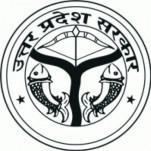 Director General - Medical and & Health, Uttar Pradesh (DGMH)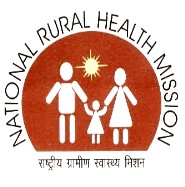 ClusterDivisionsFinancial Bid/Quote of Service Provider (in Rs. and in Words)Cluster 1Bareilly, MoradabadCluster 2Aligarh, Meerut, SaharanpurCluster 3Agra, Jhansi, KanpurCluster 4Allahabad, Chitrakoot, MirzapurCluster 5Basti, GorakhpurCluster 6LucknowCluster 7Faizabad, GondaCluster 8Azamgarh, VaranasiClusterDivisionsCluster 1Bareilly, MoradabadCluster 2Aligarh, Meerut, SaharanpurCluster 3Agra, Jhansi, KanpurCluster 4Allahabad, Chitrakoot, MirzapurCluster 5Basti, GorakhpurCluster 6LucknowCluster 7Faizabad, GondaCluster 8Azamgarh, VaranasiNUMBER OF DEOs TO BE DEPLOYED / APPOINTEDNUMBER OF DEOs TO BE DEPLOYED / APPOINTEDNUMBER OF DEOs TO BE DEPLOYED / APPOINTEDNUMBER OF DEOs TO BE DEPLOYED / APPOINTEDNUMBER OF DEOs TO BE DEPLOYED / APPOINTEDCLUSTERBLOCK LEVELDISTRICT HOSPITALDIVISIONAL LEVELDISTRICT LEVEL WITH CMOsTOTALCLUSTER 1941729122CLUSTER 210925313150CLUSTER 311630313162CLUSTER 410619311139CLUSTER 5951127115CLUSTER 6951916121CLUSTER 71021929132CLUSTER 81031827130TOTAL82015818751071CLUSTERPERFORMANCE SECURITY (IN RS.) (IN LAKHS)CLUSTER 138.80CLUSTER 247.80CLUSTER 351.50CLUSTER 444.20CLUSTER 536.40CLUSTER 638.20CLUSTER 741.90CLUSTER 841.10SIGNED, SEALED AND DELIVEREDFor and on behalf of AUTHORITY by:SIGNED, SEALED AND DELIVEREDFor and on behalf of SERVICE PROVIDER by:Signature) (Name)(Designation)Signature) (Name)(Designation)In the presence of 1.2.In the presence of 1.2.CLUSTER 1CLUSTER 1CLUSTER 1DIVISION DISTRICTBLOCKBAREILLYBADAUNASAFPURBILSIBINAWARBISAULIDATAGANJDEHGAWANISLAMNAGARJAGATMIAONQUADER CHOWKSAHASWANSAMRERUJHANIUSAWANWAZEERGANJBAREILLYAONLABAHERIBHAMORABHOJIPURABITHRI CHAINPURDALEL NAGARFARIDPURFATEHGANJ WESTKAYARAKUANDANDAMAJHGAWANMIRGANJMUNDIA NABI BAKSHNAWABGANJRAMNAGARSHERGARHPILIBHITAMARIABARKHERABHARATPUR HAZARABILSANDABISALPURLALAURIKHERAMARAURIPURANPURSHAHJAHANPURBANDABHAWAL KHERADADROLJAITIPURJALALABADKALANKANTHKHUDAGANJ KATRAKHUTARMIRZAPURNIGOHIPOWAYANSINDHAULITILHARMORADABADAMROHAAMROHADHANAURAGAJRAULAHASANPURJOYAREHRABIJNORBIJNOR URBANCHANDAKDHAMPURHALDAURJALILPURKASIMPUR GARHIKIRATPURKOTWALINAJIBABADNEHTAURNOORPURSEOHARAMORADABADBHOJPURBILARIDILARIKANTHKUNDERKIMUNDAPANDEYTAJPURTHAKURDWARARAMPURBILASPURCHAMRUAMILAKSAIDNAGARSHAHBADSWARTANDASAMBHALBAHJOIGUNNAURJUNAWAIMANHOTANAROLIPANWASARAJPURASAMBHALCLUSTER 2CLUSTER 2CLUSTER 2DIVISION DISTRICTBLOCKALIGARHALIGARHAKRABADATRAULIBIJAULICHANDAUSDHANIPURGANGIRIGONDAIGLASJAWANKHAIRLODHATAPPALETAHALIGANJAWAGARHETAHJAITHARAJALESARMARAHRANIDHAULI KALANSAKITSHITALPURHATHRASHASAYANHATHRASMAHOMURSANSADABADSAHPAUSASNISIKANDRA RAOKASGANJAMANPURGANJ DUNDWARAKASGANJPATIYALISAHAWARSIDHPURASORONMEERUTBAGHPATBAGHPATBARAUTBINAULICHHAPRAULIKHEKRAPILANABULANDSHAHARANUPSHAHRARANIYABHAWAN BHAHDUR NAGARBULANDSHAHRDANPURDEBAIGULAWATHIJAHANGIRABADKHURJALAKHAWATHIPAHASUSHIKARPURSIKANDRABADSYANAUNCHAGAONGAUTAM BUDH NAGARBISRAKHDADRIDANKAURJEWARNOIDAGHAZIABADBHOJPURDASNAGHAZIABAD URBANLONIMURADNAGARHAPURDHAULANAGARH MUKTESHWARHAPURSIMBHAWALIMEERUTDAURALAHASTINAPURJANIKHURDKHARKHODAMACHRAMAWANA KALANMEERUTPARIKSHITGARHRAJPURAROHTASARDHANASARURPUR KHURDSAHARANPURMUZAFFARNAGARBAGHARABUDHANACHARTHAWALJANSATHKHATAULIMEGHAKHERIMORANAMUZAFFARNAGARPURKAZISHAHPURRSAHARANPURDEOBANDGANGOHMUZAFFARABADNAGALNAKURNANAUTAPUWARKARAMPUR MANIHARANSADAULI QADEEMSARSAWANSUNEHTISHAMLIKAIRANAKANDHLASHAMLITHANA BHAVANUNCLUSTER 3CLUSTER 3CLUSTER 3DIVISIONDISTRICTBLOCKAGRAAGRAACHHNERA(KIRAWALI)AKOLABAHBARAULI AHEERBICHPURIETMADPURFATEHABADFATEHPUR SIKRIJAGNERJAITPUR KALANKHANDAULIKHERAGARHPINAHATSAIYANSHAMSHABADFEROZABADARAONEKAFIROZABADJASRANAKHERGARHMADANPURNARKHISHIKOHABADTUNDLAMAINPURIBARNAHALGHIRORJAGIRKARHALKISHNIKURAOLIMAINPURI RURALSULTANGANJMATHURABALDEOCHAUMUHANCHHATAFARAHGOVERDHANMANTMATHURANANDGAONNAUJHEELRAYAJHANSIJALAUNDAKORJALAUNKADAURAKONCHKUTHANDMADHAVGARHMAHEWANADIGAUNRAMPURAJHANSIBABINABAMOREBANGRABARAGAONCHIRGAONGURSARAIJHANSI URBANMAURANIPURMOTHLALITPURBARBIRDHAJAKHAURALALITPUR URBANMADAWARAMEHRONITALBEHATKANPURAURAIYAACHHALDAAIRWAKATRAAJIT MALAURAIYABHAGYA NAGARBIDHUNASAHARETAWAHBARHPURABASREHARBHARTHANACHAKARNAGARETAWAHJASWANT NAGARMAHEWATAKHAFARRUKHABADBARHPURFAIZBAGKAIAMGANJKAMALGANJMOHAMDABADNAWABGANJRAJEPURKANNAUJCHHIBRAMAUHASERANJALALABADSARAIMEERASAURIKHTALGRAMUMARDAKANPUR(DEHAT)AKBARPURAMRAUDHADERAPURJHINJHAKMAITHAMALASARAJJPURRASULABADSANDALPURSARVANKHERAKANPUR(NAGAR)BHITERGAONBIDHUNOOBILHAURCHAUBEPURGHATAMPURKAKWANKALYANPURPATARASARSAULSHIVRAJPURCLUSTER 4CLUSTER 4CLUSTER 4DIVISIONDISTRICTBLOCKALLAHABADALLAHABADBAHRIACHAKADHANUPURHANDIAHOLAGARHJASRAKARCHANAKAUDHIYARAKAURIHARKORAONKOTWAMANDAMAUAIMAMEJAPHULPURPRATAPPURRAMNAGARSAIDABADSHANKARGARHSORAONFATEHPURAMAULIASOTHARBAHUWABHITAURADEVMAIDHATAGOPALGANJHASWAHATHGAONKHAGAKHAJUHATELYANIVIJAYIPURKAUSHAMBICHAILKANELIKARAMANJHANPURMURATGANJNEWADASARSWAANSIRATHUPRATAPGARHASPUR DEOSARABABAGANJGAURAKALAKANKARKUNDALAKSHAMANPURLALGANJMANDHATAMANGRORAPATTIPRATAPGARH BELHASANDWA CHANDRIKASANGIPURSHIVGARHVIHARCHITRAKOOTBANDABABERUBADOKHAR KHURDBISANDAJASPURAKAMASINMAHUVANARAINITINDWARICHITRAKOOTKARVIMANIKPURMAUPAHARIRAMNAGARSHIVRAMPURHAMIRPURDHAGWANGOHANDKURARAMAUDAHAMUSKARANAURANGASUMERPURMAHOBACHARKHARIJAITPURKABRAIPANWARIMIRZAPURBADOHIAURAIBHADOIDIGHGYANPURSURIYAWANMIRZAPURCHIELHCHUNARGURSANDIHALLIAJAMALPURKACHAWALALGAANJMARIHANPANDRIRAJGARHSEEKHARVIJAYPURSONBHADRABABHANICHATARACHOPPANDUDDHIGHORAWALMYORPURNAGAWAROBERTSGANJCLUSTER 5CLUSTER 5CLUSTER 5DIVISIONDISTRICTBLOCKBASTIBASTIBANKATIBHADURPURBHANPURGAURHARRAIYAKAPTANGANJKUDARAHAMARWATIAPARASRAMPURRUDHAULISALTAUASAUGHATVIKRAMJOTSANT KABIR NAGARBAGHAULIHAISAR BAZARMEHDAWALNATH NAGARPPC KHALILABADSANTHASEMARIYAWANSIDDHARTHNAGARBANSIBARHNIBHANWAPURBIRDPURDOMARIYAGANJITWAJOGIAKHESRAHAKHUNIYAONMITHWALNAUGARHUSKA BAZARGORAKHPURDEORIABAITALPURBANKATABARHAJBHAGALPURBHALUANIBHATNIBHATPAR RANIDEORIA URBANDESAHI DEORIAGAURI BAZARLARMAHENMAJHGAWAPATHAR DEWARAMPUR KARKHANARUDRAPURSALEMPURGORAKHPURBANSGAONBELGHATBHATHATBRAHMPURCAMPIERGANJCHARGAWANDERWAGAGAHAGOLAJUNGAL KODIAKAURI RAMKHAZANIKHORABARPALIPIPRAICHPIPRAULISAHJANWASARDAR NAGARURUWAKUSHINAGARCAPTAINGANJDUDHAIFAZILNAGARHATAKASIAKHADDAKUBERNATHMOTICHAKNEBUA NAURANGIARAMKOLASUKRAULITAMKUHITARYASUJANURBAN PADRAUNAVISHNUPURAMAHARAJGANJBAHADURIDHANIGHUGHULILAKSHMIPURMAHARAJGANJMITHAURANICHLAULPANIWARAPARTAWALPHARENDARATANPURSISWACLUSTER 6CLUSTER 6CLUSTER 6DIVISIONDISTRICTBLOCKLUCKNOWHARDOIAHIROURIBAWANBEHENDERBHARAWANBHARKHANIBILGRAMHARIYAWANHARPALPURKACHOUNAKOTHAWANMADHOGANJMALLAWANPIHANISANDISANDILASHAHABADSURSATADIYAWANTONDARPURKHERIBANKEYGANJBEHJAMBIJUADHAUREHRAISANAGARKHUMBHILAKHIMPURMITAULIMOHAMMADINAKAHANIGHASANPALIAPASGAWANPHOOLBEHARRAMIABEHARLUCKNOWBUXI KA TALABCHINHATGOSAINGANJKAKORIMALIHABADMALLMOHANLAL GANJSAROJANI NAGARRAEBARELIAMAWANBACHRAWANBELA BHELADALMAUDEEHHARCHANDPURJAGATPURJATUWA TAPPAKHIRONLALGANJMAHRAJGANJNASEERABADSALONESARENISHIVGARHUNCHAHARURBANSITAPURAILIYABEHTABISWANGONDLAMAUHARGAONKASMANDAKHAIRABADLAHARPURMACHHREHTAMAHMUDABADMAHOLIMISRIKHPAHALAPARSENDIPISAWANRAMPUR MATHURAREUSASANDASIDHAULISITAPUR URBANUNNAOACHALGANJASOHAAURASBANGARMAUBICHHIYABIGHAPURFATEHPUR CHAURASIGANJ MORADABADHASANGANJHILAULIMIANGANJNAWABGANJPURWASAFIPURSIKANDARPUR SARAUSISUMERPURCLUSTER 7CLUSTER 7CLUSTER 7DIVISIONDISTRICTBLOCKFAIZABADAMBEDKAR NAGARAKBARPURBASKHARIBHIAONBHITIJAHANGIRGANJJALALPURKATEHARIRAMNAGARTANDAAMETHIAMETHIBHADARBHETUAFURSATGANJGAURIGANJJAGDISHPURJAMONMUSAFIR KHANASANGRAMPURSHAHGARHSHUKUL BAZARSINGHPURTILOIBARABANKIBANI KODARBARAGAON MASAULIDARIYABADDEWAFATEHPURGHUNGHTAIRHAIDERGARHHARAKHJATABAROLIRAMNAGARSIDHAURSURATGANJTIKAITNAGARTRIVEDIGANJFAIZABADBIKAPURHARINTANGANJKHANDASAMASODHAMAVAIMAYA BAZARMILKIPURPURA BAZARRUDAULISOHAWALTARUNSULTANPURAKHAND NAGARBALDI RAIBHADAIYANDHANPATGANJDOSTPURDUBEY PURJAI SINGH PURKADIPURKUREBHARKURWARLAMBHUAPRATAP PUR KAMAICHAGONDABAHRAICHBALHACHITTAURAFAKHARPURHUZOORPURJARWALKAISARGANJMAHSIMIHINPURWANAWABGANJPAYAGPURRISIASHIVPURTEJWAPURVISHESHWARGANJBALRAMPURGAINDAS BUZURGGAINSARIPACHPERWAREHRA BAZARSHEOPURASHRIDUTTGANJTULSIPURUTRAULAGONDABABHANJOTBELSARCOLONELGANJHALDHARMAUITIYATHOKKATRA BAZARMANKAPURMASKANWAMUJEHANANAWABGANJPANDARIKRIPALPARASPURQUAZIDEWARRUPAIDEEHTARABGANJWAZEERGANJSRAWASTIGILAULAHARIHARPUR RANIIKAUNAJAMUNAHASIRSIYACLUSTER 8CLUSTER 8CLUSTER 8DIVISIONDISTRICTBLOCKAZAMGARHAZAMGARHAHIRAULAATROLIAAZAMATGARHBILIRIAGANJHARAIYAJEHANAGANJKOILASALALGANJMAHARAJGANJMARTINGANJMEHNAGARMIRZAPURMOBARAKPURMOHAMMADPURPALHANIPAWAIPHOOLPURRANI KI SARAISATIYAONTAHBARPURTERWATHEKMABALLIABAIRIABANSDIHBELHARIBERUARWARICHILKAHARDUBHARGARWARHANUMANGANJMANIYARMURLI CHHAPRANAGRANAWANNAGARPANDAHRASRAREWATISIYARSOHAONMAUBADRAONDOHRI GHATFATEHPUR MADAUNGHOSIKOPAGANJMOHAMDABAD GOHANAPARDAHARANIPURRATANPURAVARANASICHANDAULIBARHANICHAHANIACHAKIACHANDAULIDANAPURNAUGARHNIYAMATABADSAHABGANJSAKALDIHAGHAZIPURBARACHAWARBHADAURABIRNODEOKALIGONDAURJAKHANYAKARANDAKASIMABADMANIHARIMARDAHMIRZAPURMOHAMMADABADREOTIPURSAIDPURSUBHAKARPURURBANZAMANYAJAUNPURBADALAPURBARSATHIBUXADHARAMAPURDOBHIJALALPURKARANJKALAKERAKATKHUTHANMACCHHLISHAHRMAHARAJGAANJMARIYAHUMUFTIGANJMUNGARA BADASHAPURRAMNAGARRAMPURSHAHGANJSIKRARASOINTHAKALASONDHISUJANGANJVARANASIARAZILINEBADAGAONCHIRAIGAONCHOLAPURHARHUAKASHI VIDHYA PEETHPINDRASEWAPURINUMBER OF DEOs TO BE DEPLOYED / APPOINTED AT EACH FACILITYNUMBER OF DEOs TO BE DEPLOYED / APPOINTED AT EACH FACILITYNUMBER OF DEOs TO BE DEPLOYED / APPOINTED AT EACH FACILITYNUMBER OF DEOs TO BE DEPLOYED / APPOINTED AT EACH FACILITYCLUSTERDIVISIONDISTRICTBLOCK LEVELDISTT. HOSPITAL LEVELDISTT. LEVEL (WITH CMOs)DIVSN.LEVELCLUSTER 1BAREILLYBADAUN15211CLUSTER 1BAREILLYBAREILLY16211CLUSTER 1BAREILLYPILIBHIT8211CLUSTER 1BAREILLYSHAHJAHANPUR14211CLUSTER 1MORADABADAMROHA6211CLUSTER 1MORADABADBIJNOR12211CLUSTER 1MORADABADMORADABAD8211CLUSTER 1MORADABADRAMPUR7211CLUSTER 1MORADABADSAMBHAL8111CLUSTER 2ALIGARHALIGARH12411CLUSTER 2ALIGARHETAH9211CLUSTER 2ALIGARHHATHRAS8211CLUSTER 2ALIGARHKASGANJ7111CLUSTER 2MEERUTBAGHPAT6111CLUSTER 2MEERUTBULANDSHAHAR15511CLUSTER 2MEERUTGAUTAM BUDH NAGAR5111CLUSTER 2MEERUTGHAZIABAD5311CLUSTER 2MEERUTHAPUR4011CLUSTER 2MEERUTMEERUT12211CLUSTER 2SAHARANPURMUZAFFARNAGAR10211CLUSTER 2SAHARANPURSAHARANPUR11211CLUSTER 2SAHARANPURSHAMLI5011CLUSTER 3AGRAAGRA15211CLUSTER 3AGRAFEROZABAD9311CLUSTER 3AGRAMAINPURI8211CLUSTER 3AGRAMATHURA10311CLUSTER 3JHANSIJALAUN9211CLUSTER 3JHANSIJHANSI9211CLUSTER 3JHANSILALITPUR7211CLUSTER 3KANPURAURAIYA7211CLUSTER 3KANPURETAWAH8211CLUSTER 3KANPURFARRUKHABAD7211CLUSTER 3KANPURKANNAUJ7211CLUSTER 3KANPURKANPUR(DEHAT)10211CLUSTER 3KANPURKANPUR(NAGAR)10411CLUSTER 4ALLAHABADALLAHABAD20311CLUSTER 4ALLAHABADFATEHPUR13211CLUSTER 4ALLAHABADKAUSHAMBI8111CLUSTER 4ALLAHABADPRATAPGARH15211CLUSTER 4CHITRAKOOTBANDA8211CLUSTER 4CHITRAKOOTCHITRAKOOT6111CLUSTER 4CHITRAKOOTHAMIRPUR7211CLUSTER 4CHITRAKOOTMAHOBA4211CLUSTER 4MIRZAPURBADOHI5111CLUSTER 4MIRZAPURMIRZAPUR12211CLUSTER 4MIRZAPURSONBHADRA8111CLUSTER 5BASTIBASTI13311CLUSTER 5BASTISANT KABIR NAGAR7111CLUSTER 5BASTISIDDHARTHNAGAR12111CLUSTER 5GORAKHPURDEORIA17211CLUSTER 5GORAKHPURGORAKHPUR19211CLUSTER 5GORAKHPURKUSHINAGAR15111CLUSTER 5GORAKHPURMAHARAJGANJ12111CLUSTER 6LUCKNOWHARDOI19211CLUSTER 6LUCKNOWKHERI15211CLUSTER 6LUCKNOWLUCKNOW8911CLUSTER 6LUCKNOWRAEBARELI17211CLUSTER 6LUCKNOWSITAPUR20211CLUSTER 6LUCKNOWUNNAO16211CLUSTER 7FAIZABADAMBEDKAR NAGAR9111CLUSTER 7FAIZABADAMETHI13011CLUSTER 7FAIZABADBARABANKI14311CLUSTER 7FAIZABADFAIZABAD11511CLUSTER 7FAIZABADSULTANPUR12211CLUSTER 7GONDABAHRAICH14211CLUSTER 7GONDABALRAMPUR8311CLUSTER 7GONDAGONDA16211CLUSTER 7GONDASRAWASTI5111CLUSTER 8AZAMGARHAZAMGARH22411CLUSTER 8AZAMGARHBALLIA17211CLUSTER 8AZAMGARHMAU9211CLUSTER 8VARANASICHANDAULI9211CLUSTER 8VARANASIGHAZIPUR17211CLUSTER 8VARANASIJAUNPUR21211CLUSTER 8VARANASIVARANASI8411TOTALTOTALTOTAL8201587518Resource Resource NumbersQualificationRemarksData Entry Operator(DEOs)Requisite number of DEOs is equal to the number of Office/Facility within a cluster which has been indicated in Schedule AMinimum qualification 10+2 pass with at least CCC CertificationBetween the age group of 18 years to 35 yearsShould have at least 2 years’ experience of working as Data Entry Operators/Stenographers in reputed Public /Private institutions / Central / State Government offices.Should be proficient in working with computers and should necessarily have knowledge of MS Excel / MS Word / MS Power Point etc.Should have Character certificate from a Group ‘A’ or Class–I Gazetted Officer of the Central Government/state Government per Notary Public.Antecedents of the DEO should have been verified by the Service Provider from the local police authorities.CATEGORY 1 DEO SALARY COMPONENTSCATEGORY 1 DEO SALARY COMPONENTSCATEGORY 1 DEO SALARY COMPONENTSS. No.Component of Compensation for DEOAmount in Rs. per month for each DEO1.In hand honorarium in DEO Employee account (Fixed)Rs. 8,1002.EPF (Employee Provident Fund) as per prevailing Government rates and lawsA3.ESI (Employee State Insurance) as per prevailing Government rates and lawsB4.Swachh Bharat Cess @0.5%CTOTAL SALARY PAYABLE TO THE DEOTOTAL SALARY PAYABLE TO THE DEORs. (8,100 + A + B + C)CATEGORY 2 DEO SALARY COMPONENTSCATEGORY 2 DEO SALARY COMPONENTSCATEGORY 2 DEO SALARY COMPONENTSS. No.Component of Compensation for DEOAmount in Rs. per month for each DEO1.In hand honorarium in DEO Employee account (Fixed)Rs. 11,7222.EPF (Employee Provident Fund) as per prevailing Government rates and lawsA3.ESI (Employee State Insurance) as per prevailing Government rates and lawsB4.Swachh Bharat Cess @0.5%CTOTAL SALARY PAYABLE TO THE DEOTOTAL SALARY PAYABLE TO THE DEORs. (11,722 + A + B + C)No of Data Entry Offices/Facilities pending DEO Appointment / ReplacementLiquidated Damages (non-deployment) /Applicable Penalty (non-replacement)Up to 3 Data Entry Office/Facility@ Rs. 500 per day per Office/Facility awaiting DEO deployment/replacementEvery Additional Data Entry Office/Facility@ Rs. 1000 per day per Office/Facility awaiting DEO deployment /replacementLiquidated Damages for non-deployment is capped to a maximum of 5% of the signed Contract Value (Maximum Value) and shall be adjusted from the Performance SecurityLiquidated Damages for non-deployment is capped to a maximum of 5% of the signed Contract Value (Maximum Value) and shall be adjusted from the Performance SecurityPenalty for non-replacement of DEOs is capped to a maximum of Rs. 1 Lakh per Data Entry Office/Facility for the duration of the Service Contract and shall be adjusted from the monthly invoiced amount.Penalty for non-replacement of DEOs is capped to a maximum of Rs. 1 Lakh per Data Entry Office/Facility for the duration of the Service Contract and shall be adjusted from the monthly invoiced amount.FactorLiquidated DamagesPer occurrence of any false submission @ Rs. 8,000 per false submission occurrenceLiquidated Damages for non-deployment is capped to a maximum of 5% of the signed Contract Value (Maximum Value) and shall be adjusted from the Performance SecurityLiquidated Damages for non-deployment is capped to a maximum of 5% of the signed Contract Value (Maximum Value) and shall be adjusted from the Performance SecurityDelay in provisioning of data entry equipmentLiquidated Damage or Applicable Penalty for data entry office/facilityNon-provisioning beyond 3 days of deployment until day 5 of deploymentFailure to replace/rectify Non-functioning equipment beyond 3 days of notification by the MOI/C until day 5 of receipt of such notification@ Rs. 700 per day per data entry office/facilityEvery additional day of delay after day 5@ Rs. 1400 per day per data entry office/facilityLiquidated Damage is capped to a maximum of 5% of the signed Contract Value (Maximum Value) and shall be adjusted from the Performance SecurityLiquidated Damage is capped to a maximum of 5% of the signed Contract Value (Maximum Value) and shall be adjusted from the Performance SecurityPenalty for non-rectification or non-replacement is capped to a maximum of Rs. 45,000 for each data entry office/facility and shall be adjusted from the monthly invoiced amount.Penalty for non-rectification or non-replacement is capped to a maximum of Rs. 45,000 for each data entry office/facility and shall be adjusted from the monthly invoiced amount.Delay in Salary Disbursement (in days)Total Applicable PenaltyPayment between 6th to 10th of the month15% x Mandated Salary payable per month to a DEO by the Service Provider x No. of DEO salaries delayedPayment between 10th to 20th of the month20% x Mandated Salary payable per month to a DEO by the Service Provider x No. of DEO salaries delayedPayment between 20th to 30th of the month30% x Mandated Salary payable per month to a DEO by the Service Provider x No. of DEO salaries delayedPenalty capped at 30% of the mandated Salary payable by Service Provider to DEOs for all the Data Entry Offices/Facilities within the Cluster for the month, and shall be adjusted from the monthly invoiced amount.Penalty capped at 30% of the mandated Salary payable by Service Provider to DEOs for all the Data Entry Offices/Facilities within the Cluster for the month, and shall be adjusted from the monthly invoiced amount.Non-submission of Supportive Supervision Checklist- HMIS/MCTS by DEOTotal Applicable PenaltyMissing monthly reports for a cluster15% x Mandated Salary payable per month to a DEO by the Service Provider x No. of missing reportsPenalty capped at 20% of the mandated Salary payable by Service Provider to DEOs for all the Data Entry Offices/Facilities within the Cluster for the month, and shall be adjusted from the monthly invoiced amountPenalty capped at 20% of the mandated Salary payable by Service Provider to DEOs for all the Data Entry Offices/Facilities within the Cluster for the month, and shall be adjusted from the monthly invoiced amountData Entry Variance Parameter for the ClusterApplicable PenaltyUp to +/- 5% variance4% of the monthly invoiced value for the clusterBetween +/- 5% to +/- 10% variance6% of the monthly invoiced value for the clusterBetween +/- 10% to +/- 15% variance8% of the monthly invoiced value for the clusterBetween +/- 15% to +/- 20% variance15% of the monthly invoiced value for the clusterBeyond +/- 20% variance20% of the monthly invoiced value for the clusterOverall penalty capped at 20% of the monthly invoiced value for the Cluster, and shall be adjusted from the monthly invoiced amountOverall penalty capped at 20% of the monthly invoiced value for the Cluster, and shall be adjusted from the monthly invoiced amountS. No.Activity*Day1Day2Day3Day4Day5Day6Week 1Week 2Week 3Week 4Monthly1MCTS Data Entry (at least 4-5 hours per day)2HMIS Data Entry3UPHMIS Data Feeding4Support to conduct validation committee meeting and correct the data as per requirement and suggested during validation meeting5Prepare reports and analysis for ARM and support to conduct ARM 6DEO Mobility (Supportive Supervision for Data Validation and Verification with manual records and handholding 3 days and covering 3 Facilities)S.No.ParticularsLevel 1 EscalationLevel 2 EscalationLevel 3 Escalation1.Escalation related to DataData DocumentationData CollationData SubmissionData EntryData Collection (from Private Hospitals)Data QualityData Documentation FormatsSupportive Supervisory Visits during Mobility Any related documentation/submissionDEO deployment and work relatedMOI/C (Block)CMO (District)AD (Division)2.Escalation related to TrainingAD (Division)Nodal Person as nominated by DGMHS No.ResponsibilitySub-centerPHCBlock/CHC/Other Data entry office/facilityDistrict Hospitals/Medical CollegesPrivate Hospitals1.Data Documentation (on approved formats)ANMIndividual as identified by the respective departmentIndividual as identified by the respective departmentsRespective Data Entry OperatorHospital Staff2.Data Collation and SubmissionANMNodal person to be identified from one of the below*:PharmacistLab TechnicianANMMedical OfficerMO I/C or any person designated by the MOI/CCMS/hospital administratorHospital Staff3.Conduct of monthly staff meetings for data collation-Medical OfficerMO I/C or any person designated by the MOI/CCMS/Hospital AdministratorMO I/C or any person designated by the MOI/C**4.Supervisory: Overall Data Quality-Medical OfficerMO I/C or any person designated by the MOI/CCMS/Hospital AdministratorMO I/C or any person designated by the MOI/C**5.Supervisory: Overall Monitoring and Responsibility-Medical OfficerMO I/C or any person designated by the MOI/CCMS/Hospital Administrator